РЕСПУБЛИКА   КАРЕЛИЯКОНТРОЛЬНО-СЧЕТНЫЙ КОМИТЕТСОРТАВАЛЬСКОГО МУНИЦИПАЛЬНОГО РАЙОНАЗАКЛЮЧЕНИЕКонтрольно-счетного комитета Сортавальского муниципального      района на Годовой отчет об исполнении бюджета Сортавальского      муниципального района за 2014 год.Общие положения   Заключение на Годовой отчет об исполнении бюджета Сортавальского муниципального района за 2014 год подготовлено Контрольно-счетным комитетом Сортавальского муниципального района в соответствии с требованиями ст.157, 264.4 Бюджетного кодекса РФ, Положением о бюджетном процессе в Сортавальском муниципальном районе, утвержденным Решением Совета Сортавальского муниципального района от 13 марта 2014г. №33 «Об утверждении Положения о бюджетном процессе в Сортавальском муниципальном районе»( далее – Положение о бюджетном процессе), Положением о контрольно-счетном комитете Сортавальского муниципального района, утвержденное Решением Совета Сортавальского муниципального района от 26 января 2012г. №232 «Об образовании контрольно-счетного комитета Сортавальского муниципального района и утверждении Положения о контрольно-счетном комитете Сортавальского муниципального района», Порядком проведения Контрольно-счетным комитетом Сортавальского муниципального района  внешней проверки годового отчета об исполнении бюджета Сортавальского муниципального района, утвержденного Решением Совета Сортавальского муниципального района от 05.03.2015г. №111.      Заключения на Годовой отчет об исполнении бюджета Сортавальского муниципального района подготовлено на основании показателей отчета об исполнении бюджета Сортавальского муниципального района на 1 января 2015 года и с учетом данных внешней проверки  годовой бюджетной отчетности главных администраторов бюджетных средств за 2014 год (далее – внешняя проверка).   Дополнительно по запросу Контрольно-счетного комитета Сортавальского муниципального района (далее - Контрольно-счетный комитет) была получена иная информация для проведения внешней проверки.  Внешняя проверка бюджетной отчетности главных администраторов бюджетных средств  (далее – ГАБС) проведена как на камеральном уровне, так и с выходом на объекты с использованием выборочного метода.   В ходе внешней проверки Годового отчета об исполнении бюджета Сортавальского муниципального района был осуществлен комплекс контрольных мероприятий по проверке полноты и достоверности представленной к проверке бюджетной отчетности, ее соответствия нормативных правовых актов, проведен анализ на предмет её соответствия по составу, структуре и заполнению (содержанию) требованиям Бюджетного кодекса Российской Федерации, Положения о бюджетном процессе в Сортавальском муниципальном районе, Приказа Минфина РФ от 28 декабря 2010г. №191н «Об утверждении Инструкции о порядке составления и представления годовой, квартальной и месячной отчетности об исполнении бюджетов бюджетной системы Российской Федерации»(с изменениями и дополнениями) (далее-Инструкция №191н),	Приказу Минфина России от 1 июля 2013 г. N 65н "Об утверждении Указаний о порядке применения бюджетной классификации Российской Федерации" (с изменениями и дополнениями) (далее- Указания о применении бюджетной классификации РФ)  Соблюдение бюджетного законодательства при организации        бюджетного процесса      В 2014г. в Сортавальском муниципальном районе бюджетный процесс основывался на нормах Бюджетного кодекса РФ, Положении о бюджетном процессе в Сортавальском муниципальном районе, Уставе Сортавальского муниципального района, и других нормативных правовых актах.     Решением Совета Сортавальского муниципального района от 11.12.2013г. №15 «О бюджете Сортавальского муниципального района на 2014 год и плановый период 2015 и 2016 годов» утвержден бюджет Сортавальского муниципального района на 2014 год и плановый 2015 и 2016 годы. Бюджет утвержден до начала очередного финансового года, т.е. в соответствии с требованиями бюджетного законодательства. Основные характеристики утвержденного бюджета соответствуют требованиям ст.184.1 Бюджетного кодекса РФ.Внешняя проверка годового Отчета об исполнении бюджета        Сортавальского муниципального района Внешняя проверка годового отчета об исполнении бюджета Сортавальского муниципального района проведена Контрольно-счетным комитетом Сортавальского муниципального района с соблюдением требований Бюджетного кодекса РФ.   Для проведения внешней проверки Администрацией Сортавальского муниципального района своевременно (12.03.2015г.) отчет направлен в Контрольно-счетный комитет Сортавальского муниципального района.  Отчет об исполнении бюджета Сортавальского муниципального района за 2014 год представлен в составе:- Баланс  исполнения бюджета (форма 0503120);- Справка по заключению счетов бюджетного учета отчетного финансового года (форма 0503110);- Отчет о финансовых результатах деятельности (форма 0503121);- Справка по консолидируемым расчетам (форма 0503125);- Отчет об исполнении бюджета (форма 0503117);- Отчет о принятых бюджетных обязательствах (форма 0503128);- Отчет о движении денежных средств (форма 0503123);- Пояснительная записка (форма 0503160);   Таким образом, Годовой отчет об исполнении районного бюджета представлен к внешней проверки в Контрольно-счетный комитет, с соблюдением срока, установленного п.3 ст.264.4 Бюджетного кодекса РФ, и в объеме форм, установленных статьей 264.1 Бюджетного кодекса.  С целью осуществления контрольных мероприятий в ходе внешней проверки годового отчета об исполнении бюджета Сортавальского муниципального района Контрольно-счетным комитетом дополнительно были использованы :- Решение Совета Сортавальского муниципального района от 11.12.2013г. №15 « О бюджете Сортавальского муниципального района на 2014 год и на плановый период 2015 и 2016 годов»;- Решение Совета Сортавальского муниципального района от 30.04.2014г. №48 « О внесении изменений и дополнений в решение Совета Сортавальского муниципального района №15 от 11.12.2013г. «О бюджете Сортавальского муниципального района на 2014 год и плановый период 2015 и 2016 годов»;- Решение Совета Сортавальского муниципального района от 29.07.2014г. №67 «О внесении изменений и дополнений в решение Совета Сортавальского муниципального района от 11.12.2013года №15 «О бюджете Сортавальского муниципального района на 2014 год и плановый период 2015 и 2016 годов»;- Решение Совета Сортавальского муниципального района от 26.12.2014г. №95 «О внесении изменений и дополнений в решение Совета Сортавальского муниципального района от 11.12.2013года №15 «О бюджете Сортавальского муниципального района на 2014 год и плановый период 2015 и 2016 годов»;- Отчет по использованию средств резервного фонда за 2014г;-Муниципальная долговая книга на 01.01.2015г.- Сводная бюджетная роспись бюджета Сортавальского муниципального района за 2014г.    С целью установления достоверности показателей исполнения бюджета Сортавальского муниципального района, отраженных в представленной годовой бюджетной отчетности, Контрольно-счетным комитетом была запрошена  и представлена информация об операциях по исполнению бюджета Сортавальского муниципального района  Управлением Федерального казначейства по Республике Карелия. Проверка полноты и достоверности годовой бюджетной отчетности бюджета Сортавальского муниципального района  Бюджетная отчетность составлена органом, организующим исполнение бюджета Сортавальского муниципального района – Финансовым управлением Сортавальского муниципального района на основании сводной бюджетной отчетности ГАБС.    В нарушение п.133 Инструкции 191н  Отчет об исполнении районного бюджета (ф.0503117) составлен не на основании данных консолидированных отчетов главных администраторов бюджетных средств (ф.0503127), т. к. не все коды расходов по бюджетной классификации, отраженные в ф.0503117 соответствуют кодам расходов по бюджетной классификации ф.0503127 ГАБС - Администрации Сортавальского муниципального района и ГАБС- Отдел культуры и спорта администрации Сортавальского муниципального района.Согласно п.114 Инструкции №191н Баланс (ф. 0503120) формируется на основании сводного Баланса (ф. 0503130), сформированного финансовым органом, и сводного годового Баланса (ф. 0503140) путем объединения показателей по строкам и графам отчетов, с одновременным исключением взаимосвязанных показателей.   Для проверки достоверности составления Баланса исполнения (ф.0503120) Контрольно-счетным комитетом были использованы показатели форм балансов (ф.0503130) ГАБС и показатели формы Баланса по поступлениям и выбытиям бюджетных средств (ф.0503140) с учетом особенностей, установленных абз.2 п. 114 Инструкции №191н. В ходе проверки были выявлены расхождения: По строке 180 графы 6 и 8  формы 0503140 сумма 11180635,11 не соответствует сумме по строке 180 графы 6 и 8 формы 0503120 (11180679,99);Строка 190 по графам 4;5;7;8 формы 0503140 (не имеет числовых значений) не соответствует строке 190 по графам 4;5;7;8 формы 0503120; Строка 410 по графе 4;5 (702060,00) формы 0503120 не соответствует объединенным показателям отчетов по ф.0503130 и ф.0503140 (351030,00);Строка 410 по графе 6 (586511568,94) формы 0503120 не соответствует объединенным показателям форм отчетности по ф.0503130 и ф. 0503140 (586511524,06);Строка 410 по графе 7 (11330832,78) формы 0503120 не соответствует объединенным показателям форм отчетности по ф.0503130, с учетом особенностей установленных абз. 2 п.114 Инструкции 191н, и  ф.0503140 ( 5665416,39);Строка 410 по графе 8 (597842401,72) формы 0503120 не соответствует объединенным показателям форм отчетности по ф.0503130, с учетом особенностей установленных абз. 2 п.114 Инструкции 191н, и  ф.0503140 ( 592176940,45); Строка 690 гр.4;5;6;7:8 формы 0503120 не соответствует стр. 690 гр. 4;5;6;7;8 ф.0503140;Строка 800 гр. 4;5;6;7;8 формы 0503120 не соответствует стр. 800 гр. 4;5;6;7;8 ф. 0503140Строка 900 гр.4;5 формы 0503120 не соответствует  объединенным показателям форм отчетности по ф.0503130 и формы 0503140;Строка 900 гр. 6 формы 0503120 не соответствует  объединенным показателям форм отчетности по ф.0503130 и формы 0503140; Строка 900 гр.7;8 формы 0503120 не соответствует объединенным показателям форм отчетности по ф.0503130, с учетом особенностей установленных абз. 2 п.114 Инструкции 191н, и  ф.0503140.    В составе форм Пояснительной записки (ф.0503160) в Контрольно-счетный комитет не представлены таблицы №№1;3-7, а также ф.0503164. В текстовой части Пояснительной записки не содержится информация о причине отсутствия форм.   При анализе достоверности отражения показателей отраженных в форме 0503166 «Сведения об исполнении мероприятий в рамках целевых программ» было выявлено:- По Ведомственной целевой программе «Содержание дорог местного значения вне границ населенных пунктов в границах Сортавальского муниципального района на 2014-2016 г.г.» сумма исполнения, отраженная в форме 0503166 (1938671,47) не соответствует сумме исполнения отраженной в форме 0503117 «Отчет об исполнении бюджета» (1934671,47).  Остальные формы бюджетной отчетности Сортавальского муниципального района соответствуют требованиям Инструкции №191н и Указаниям о применении бюджетной классификации РФ.       Показатели исполнения районного бюджета, отраженные в годовом отчете об исполнении местного бюджета соответствуют показателям, отраженным в справке об операциях по исполнению районного бюджета Управления Федерального казначейства по РК.   Общая характеристика исполнения бюджета за 2014 годПервоначально бюджет Сортавальского муниципального района на 2014год (решение Совета Сортавальского муниципального района от 11.12.2013г. №15) был утвержден по доходным источникам в сумме 578178,4 тыс. руб., расходным обязательствам – 592420,9 тыс. руб. В течение 2014 года в утвержденный бюджет изменения вносились 3 раза (Решение Совета Сортавальского муниципального района от 30.04.2014г. №48; Решение Совета Сортавальского муниципального района от 29.07.2014г. №67; Решение Совета Сортавальского муниципального района от 26.12.2014г. №95). Внесение изменений в утвержденный бюджет в основном связано:- необходимостью отражения в доходной и расходной части бюджета Сортавальского муниципального района полученных безвозмездных поступлений;- перемещением бюджетных ассигнований по субъектам бюджетного планирования в связи с уточнением расходных обязательств районного бюджета в ходе его исполнения. В результате внесенных изменений и дополнений в бюджет Сортавальского муниципального района его доходная часть увеличилась на 96540,0 тыс. руб. и составила 674718,4 тыс. руб., расходная часть - на 113643,6 тыс. руб. и составила 706064,5 тыс. руб., дефицит бюджета Сортавальского муниципального района увеличился на 17103,6 тыс. руб. и составил 31346,1 тыс. руб.  В Годовом отчете об исполнении районного бюджета отражены утвержденные решением о бюджете назначения по доходам в сумме 674718,4тыс.руб., по расходам – утвержденные в соответствии со сводной бюджетной росписью  с учетом последующих изменений в сумме 712905,6тыс. руб.,  дефицит бюджета – сумма плановых показателей утвержденных решением о бюджете в сумме 31346,1 тыс. руб.Согласно отчетных данных бюджет по доходам исполнен в размере 649486,7 тыс. руб. или на 96,3% к утвержденным бюджетным назначениям, по расходам исполнение составило 660241,8 тыс. руб. или 92,6 %.По данным Отчета об исполнении бюджета за 2014 год бюджет исполнен с дефицитом 10755,1 тыс. руб., что составляет 3,7% к утвержденному годовому объему доходов бюджета Сортавальского муниципального района (без учета утвержденного объема безвозмездных поступлений) и соответствует нормам Бюджетного кодекса РФ заложенными в ст.92.1 «Дефицит бюджета субъекта РФ, дефицит местного бюджета» подпункт 3.Показатели исполнения основных характеристик бюджета Сортавальского муниципального района по годовому отчету и результатам проверки представлены в таблице №1Таблица 1(тыс. руб.)Анализ исполнения показателей доходной части бюджета Сортавальского муниципального района.      За 2014год в бюджет Сортавальского муниципального района поступило 649486,7 тыс. руб., что составляет 96,3 % от утвержденных бюджетных назначений.      Налоговые и неналоговые доходы составили в доходной части бюджета Сортавальского муниципального района 43,1 %. План по налоговым доходам выполнен на 99,4 %, в бюджет поступило 192318,9 тыс. руб.. План по неналоговым доходам выполнен на 91%, в бюджет поступило 87769,6 тыс. руб. Недополучено налоговых и неналоговых доходов на сумму 9875,1 тыс. руб. По сравнению с 2013 годом объем налоговых и неналоговых поступлений снизился на 27062,3 тыс. руб. или на 8,8%.  В 2014 году размер безвозмездных поступлений от других бюджетов бюджетной системы РФ составил в денежном выражении 369398,0 тыс. руб.. Доля безвозмездных поступлений в доходной части бюджета Сортавальского муниципального района составила 56,9%. По сравнению с 2013 годом объем безвозмездных поступлений увеличился на 11868,4 тыс. руб. или на 3,3%.Налоговые доходы  Налоговые платежи за 2014год поступили в сумме 192318,9 тыс. руб., что на 1229,1 тыс. руб. меньше утвержденных плановых назначений или 99,4% от утвержденного плана.  Налоговые доходы выполнены не по всем видам поступлений:- Налог на доходы физических лиц выполнен на 99,4 % от плановых назначений;- доходы от уплаты акцизов получены на 77,7 % от плановых назначений;- единый сельскохозяйственный налог и налог, взимаемый в связи с применением патентной системой налогообложения выполнены на 96,8 % от плановых назначений.  В отчетном году 95,1% налоговых поступлений в  бюджет Сортавальского муниципального района были сформированы за счет :- налога на доходы физических лиц – 150495,2 тыс. руб. (78,3% от общей суммы поступивших налоговых платежей );- единый налог на вмененный доход– 32353,8 тыс. руб. ( 16,8 % от общей суммы поступивших налоговых платежей).   По сравнению с 2013г. поступления  от налога на доходы физических лиц снизилось на 41910,8 тыс. руб. или на  21,8%, что обусловлено снижением с 01.01.2014г. нормативов отчислений в бюджеты муниципальных районов, установленных бюджетным законодательством. В 2013г. доходы от налога на доходы физических лиц зачислялись в бюджет Сортавальского муниципального района по нормативу отчислений 41 %, а  в 2014 году – по нормативу отчислений 31%.   Единый налог на вмененный доход увеличился по сравнению с 2013 г. на 3058,0 тыс. руб. или на 10,4%. В 2014г. основным источником доходов бюджета Сортавальского муниципального района в общей сумме налоговых доходов являлся налог на доходы физических лиц.Неналоговые доходыРешением Совета Сортавальского муниципального района от 11.12.2013г. №15 (с последующими изменениями и дополнениями) неналоговые доходы бюджета Сортавальского муниципального района на 2014 год утверждены в сумме 96415,6 тыс. руб. По данным годового отчета неналоговые доходы исполнены в сумме 87769,6 тыс. руб., или 91% от утвержденных назначений.    По сравнению с 2013 годом объем поступлений увеличился на 7726,6 или на 9,6%. Процент выполнения плановых показателей в отчетном году по сравнению с предыдущим годом увеличился на 11,7% (в 2013г. -79,3%).   Доля поступлений в 2014 г. по неналоговым доходам в доходной части бюджета Сортавальского муниципального района составила 13,5%.    Наибольший удельный вес в поступивших неналоговых доходах занимают:- прочие доходы от компенсации затрат бюджета района – 33393,8 тыс. руб., что составляет 38% от общего объема поступивших неналоговых доходов. Плановые показатели по данному виду неналогового дохода выполнены на 101,8%;- доходы от продажи земельных участков – 13869,3 тыс. руб.( 15,8% к общему объему поступлений по неналоговым доходам). Плановые показатели исполнены на 100,7%;- доходы от реализации имущества – 11854,9 тыс. руб. ( 13,5% к общему объему поступлений по неналоговым доходам).  Плановые показатели исполнены на 54,9%;- доходы, получаемые в виде арендной платы за земельные участки – 8858,5 тыс. руб. (10,1%  к общему объему поступлений по неналоговым доходам). Плановые показатели исполнены на 99,4%;- прочие поступления от использования имущества – 6426,9 тыс. руб. (7,3% к общему объему поступлений по неналоговым доходам). Плановые показатели исполнены на 100,4%.    По информации, содержащейся в Годовом отчете об исполнении бюджета Сортавальского муниципального района за 2014 год, невыполнение плановых показателей по неналоговому доходу «доходы от реализации имущества» сложилось по причине несостоявшихся торгов. По информации из представленного отчета об исполнении программы приватизации за 2014 год из 27 объектов программы приватизации реализовано 3 объекта. Ранее Контрольно-счетным комитетом, в рамках контрольного мероприятия «Проверка МКУ «Недвижимость – Инвест» по вопросам управления и распоряжения объектами муниципальной собственности, переданными в аренду, безвозмездное пользование, на ответственное хранение, а также их использование» осуществлялась  проверка исполнения Программы приватизации. В ходе проверки было установлено, что не реализовано 26 объектов недвижимого имущества, включенных в Программу приватизации на 2014 год. Процент исполнения Программы приватизации в 2014 году составил – 10,3%.Причинами не реализации данных объектов явилось:- три объекта (3 лота) не выставлялись на торги, т.к. Решением Арбитражного суда РК выбыли из муниципальной собственности Сортавальского муниципального района;- семнадцать объектов (6 лотов) не реализованы в связи с отсутствием заявителей на торгах;- шесть объектов (6 лотов) не реализованы, т.к. не выставлялись на торги, в связи с отсутствием полного пакета документов, необходимого для проведения торгов.6.3. Безвозмездные поступления   В 2014году в доходную часть бюджета Сортавальского муниципального района из бюджетов других уровней поступило 369398,0 тыс. руб. безвозмездных поступлений или 96 % от утвержденного плана, что составляет 56,9% от общей суммы доходов, в том числе:Субсидии из федерального бюджета и бюджета Республики Карелия – 33469,2 тыс. руб. (110,6% от утвержденных плановых назначений);Субвенции из федерального бюджета и бюджета Республики Карелия – 332462,2 тыс. руб. ( 99,1 % от утвержденных плановых назначений);Иные межбюджетные трансферты, переданные бюджету Сортавальского муниципального района из федерального бюджета и бюджета Республики Карелия – 6327,4 тыс. руб. ( 28,8% от утвержденных плановых назначений); Иные межбюджетные трансферты, переданные бюджету Сортавальского муниципального района из бюджетов поселений в соответствии с заключенными соглашениями – 672,6 тыс. руб. ( 100% от утвержденных плановых назначений)Доходы бюджета Сортавальского муниципального района от возврата бюджетными и автономными учреждениями остатков субсидий прошлых лет – 199,7 тыс. руб.( 100% от утвержденных плановых назначений)Возврат из бюджета Сортавальского муниципального района бюджетам бюджетной системы РФ остатков субсидий, субвенций и иных межбюджетных трансфертов, имеющих целевое назначение, прошлых лет - -3733,2 тыс. руб.       В структуре безвозмездных поступлений субвенции составили 89 %, субсидии -9%, иные межбюджетные трансферты – 2%.   По сравнению с 2013г. объем межбюджетных трансфертов увеличился на 11868,4 тыс. руб. или на 3,3%.Показатели исполнения безвозмездных поступлений приведены в таблице №2Табл.2(тыс.руб.)Сверх утвержденных Решением назначений получено субсидий в сумме 3205,8 тыс. руб., в том числе :Финансовое управление Сортавальского муниципального района- Субсидия на выравнивание обеспеченности муниципальных образований по реализации расходных обязательств, связанных с оказанием муниципальных услуг +4492,7 тыс. руб.;Районный комитет образования Сортавальского муниципального района:- Субсидия на обеспечение молоком (заменяющими его продуктами) обучающихся на ступени начального общего образования в муниципальных общеобразовательных учреждениях  -360,6 тыс. руб.;- Субсидия на проведение мероприятия бюджетной целевой программы «Адресная социальная помощь» (на обеспечение питанием учащихся общеобразовательных школ из малоимущих семей и семей находящихся в социально – опасном положении  -747,8 тыс. руб.;- Субсидия на обеспечение денежных выплат малообеспеченным гражданам, имеющим детей в возрасте от полутора до трех лет  -174,3 тыс. руб.;- Субсидия на организацию отдыха детей в каникулярное время  -4,2 тыс. руб.  По отношению к уточненным назначениям не исполнены  показатели по субвенции в сумме 2883,8 тыс. руб. (1 процент) в том числе по:1) Администрации Сортавальского муниципального района: - субвенция бюджетам муниципальных районов на выполнение передаваемых полномочий субъектов РФ (предоставление социальной поддержки, установленной частью 3 ст.3 Закона РК от 17.12.2004г. №827-ЗРК «О социальной поддержке отдельных категорий граждан и признании утратившим силу некоторых законодательных актов», проживающим и работающим за пределами городов социальным работникам муниципальных учреждений, осуществляющим социальное обслуживание граждан пожилого возраста и инвалидов- 28,3 тыс. руб.;- субвенция бюджетам муниципальных районов на выполнение передаваемых полномочий субъектов РФ (осуществление переданных полномочий РК по организации проведения на территории РК некоторых мероприятий по защите населения от болезней, общих для человека и животных)- 78,6 тыс. руб.- субвенция бюджетам муниципальных районов на обеспечение жилыми помещениями детей-сирот, детей, оставшихся без попечения родителей, а также детей, находящихся под опекой (попечительством), не имеющим закрепленного жилого помещения – 2324,0 тыс. руб.2)   Районный комитет образования Сортавальского муниципального района: -   субвенция бюджетам муниципальных районов на выполнение передаваемых полномочий субъектов РФ (осуществление переданных полномочий РК от 28.11.2005г. №921-ЗРК «О государственном обеспечении и социальной поддержке детей-сирот и детей, оставшихся без попечения родителей, а также лиц из числа детей-сирот и детей, оставшихся без попечения родителей по социальной поддержке детей-сирот, детей, оставшихся без попечения родителей, и лиц из числа детей-сирот и детей, оставшихся без попечения родителей, за исключением ч.6 ст.3 указанного Закона) – 409,8 тыс. руб.;-    субвенции бюджетам муниципальных районов на выполнение передаваемых полномочий субъектов РФ (осуществление переданных полномочий РК по выплате компенсации платы, взимаемой с родителей (законных представителей) за присмотр и уход за детьми, осваивающими образовательные программы дошкольного образования в организациях, осуществляющих образовательную деятельность) – 43,1тыс. руб.          По отношению к уточненным назначениям не исполнены показатели по иным межбюджетным трансфертам в сумме 15678,6 тыс. руб. ( 69 процента) в том числе по: Отдел культуры и спорта администрации Сортавальского муниципального района:- межбюджетные трансферты, передаваемые бюджетам муниципальных районов на государственную поддержку (грант) больших, средних и малых городов- центров культуры и туризма – 15657,5 тыс. руб.2) Районный комитет образования Сортавальского муниципального района:- межбюджетные трансферты на стимулирование развития национальных языков- 21,1тыс. руб. Основными направлениями бюджетной и налоговой политики Сортавальского муниципального района на 2014 и плановый период 2015 и 2016 годов в области доходов бюджета Сортавальского муниципального района предусматривалось решение вопроса по повышению эффективности администрирования налоговых и неналоговых доходов бюджета.   Прогнозные показатели поступления доходов на 2014 год закреплены в приложении 4 к решению Совета Сортавальского муниципального района от 11.12.2013г. №15 по кодам бюджетной классификации РФ.   В приложении 2 к решению Совета Сортавальского муниципального района от 11.12.2013г. №15 за главными администраторами доходов закреплены виды (подвиды) доходов районного бюджета.   Решениями  Совета Сортавальского муниципального района «О внесении изменений и дополнений в решение Совета Сортавальского муниципального района от 11.12.2013г. №15 «О бюджете Сортавальского муниципального района на 2014 год и на плановый период 2015 и 2016 годов» внесены изменения, в том числе и в прогнозируемый общий объем доходов районного бюджета.   Показатели исполнения бюджетных назначений по доходам по главным администраторам доходов районного бюджета характеризуются данными приведенными в таблице №3.Табл.3(тыс. руб.)   Анализ исполнения прогнозируемых поступлений по налоговым и неналоговым доходам показал следующее.  Доля поступлений администрируемых территориальным органом Федеральной налоговой службы составила 66,8 процента, Администрацией Сортавальского муниципального района – 16,5 процента, Районным комитетом образования -13,5 процента, остальными главными администраторами доходов – 3,2 процента.  По четырем главным администраторам доходов районного бюджета исполнение прогнозируемых поступлений в 2014 году составило менее 90,0 процентов. По шести главным администраторам доходов местного бюджета не определен объем прогнозируемых поступлений, что указывает на неполное исполнение полномочий, предусмотренных статьей 160.1 БК РФ.   В целях эффективности администрирования доходов районного бюджета Контрольно-счетный комитет Сортавальского муниципального района предлагает Финансовому управлению Сортавальского муниципального района, как органу организующему исполнение бюджета, совместно с главными администраторами доходов бюджета Сортавальского муниципального района принять меры по повышению качества прогнозирования доходов районного бюджета.Анализ исполнения показателей расходной части бюджета Сортавальского муниципального района   Решением о бюджете Сортавальского муниципального района на 2014 год  в первоначальной редакции общий объем годовых назначений расходной части был утвержден в объеме 592420,9 тыс. руб. С учетом внесенных изменений общий объем расходов увеличился  на  113643,6 тыс. руб . (или на 19,2%) и составила 706064,5 тыс. руб.      В соответствии со сводной бюджетной росписью, с учетом последующих изменений на 2014 год бюджетные ассигнования по расходам бюджета утверждены в сумме 712905,6 тыс. руб. , что на 6841,1 тыс. руб. или на 1% больше объема бюджетных ассигнований, утвержденных Решением о бюджете с учетом внесенных изменений на 2014 год.      В ходе внешней проверки были выявлены отклонение данных сводной бюджетной росписи, с учетом последующих изменений от объема утвержденных Решением о бюджете, с учетом внесенных изменений на 2014 год расходов, несоответствующие нормам, закрепленным п.3 ст.217 БК РФ.   Финансовым управлением Сортавальского муниципального района при исполнении районного бюджета на 2014 год с нарушением абзац.7 пункта 3 статьи 217 БК РФ было принято решение о внесении изменений в показатели сводной бюджетной росписи районного бюджета без внесении изменений в Решение о бюджете на общую сумму 2344,1 тыс. руб., которая составляет 0,3% объема бюджетных ассигнований, утвержденных на 2014 год.  Полномочия руководителя финансового органа по внесению изменений в сводную бюджетную роспись без внесения изменений в решение о бюджете разъяснены в письме Департамента бюджетной методологии Министерства финансов Российской Федерации от 11.07.2014г. №02-04-10/34009.  В отчетном году  в ходе корректировок бюджета осуществлено увеличение запланированных бюджетных ассигнований по большинству разделов классификации расходов бюджета. Наибольшее увеличение отмечено по разделам : «Физическая культура и спорт» на 584,1%, «Культура и кинематография» на 124,3%, «Жилищно-коммунальное хозяйство» на 100%, «Здравоохранение» на 100%, «Национальная экономика» на 88,6%,                  « Межбюджетные трансферты общего характера бюджетам бюджетной системы РФ» на 79,1%.    На 72,3% сокращены  бюджетные ассигнования по разделу «национальная безопасность и правоохранительная деятельность»Расходы бюджета по разделам и подразделам классификации расходов бюджетов    Анализ расходов бюджета Сортавальского муниципального района  в разрезе разделов и подразделов классификации расходов бюджета  приведен в табл. 4Табл. 4(тыс. руб.) В сравнении с 2013 годом в 2014 году сводной бюджетной росписью предусмотрено уменьшение расходов на 4878,8 тыс. руб. или  на 0,7%.  В разрезе разделов уменьшение расходов произошло по 6 разделам, увеличение расходов также произошло по 6 разделам. Наибольшее снижение расходов, утвержденных сводной бюджетной росписью, произошло по разделу «Национальная политика», наибольшее увеличение запланированных расходов произошло по разделу «Культура и кинематография».    В 2014 году по отчету и по результатам внешней проверки расходы бюджета Сортавальского муниципального района исполнены в сумме 660241,8 тыс. руб., что на 21039,0 тыс. руб.  или на 3,1 % меньше произведенных расходов за 2013 год.  Относительно 2013 года уменьшились расходы по разделам : «Национальная безопасность и правоохранительная деятельность»(на 84,3%), «Национальная экономика»(на 77,9%), «Социальная политика»(на 7%) , «Физическая культура и спорт»(на 48,6%), «Межбюджетные трансферты» (на 31,9%).  В сравнении с 2013 г. наблюдается наибольшее увеличение расходов по разделам «Обслуживание муниципального долга» (на 32,1%) и «Культура и кинематография» (на 14,7%).    Согласно Отчету об исполнении бюджета за 2014 год расходы исполнены в сумме 660241,8 тыс. руб. или 92,6 % от утвержденных бюджетных назначений сводной бюджетной росписи ( в 2013 году – 94,9%).   Объем исполненных расходов на 45822,7 тыс. руб. или на 6,5% меньше расходов, утвержденных Решением о бюджете Сортавальского муниципального района на 2014 год.    Основную долю исполненных расходов бюджета Сортавальского муниципального района в 2014 году составили расходы на образование – 67,8 процента, на социальную политику – 12,8 процента, на  общегосударственные вопросы – 8,6 процента, на культуру и кинематографию- 6,2 процента.     Анализ исполнения бюджетных ассигнований по разделам и подразделам классификации расходов бюджетов Российской Федерации на 2014 год свидетельствует о том, что при исполнении бюджетных ассигнований по одиннадцати разделам процент исполнения к показателю сводной бюджетной росписи сложился выше 90,0 процентов.  Меньше 90 процентов исполнение составило по разделам «Национальная экономика»(85,5%), «Культура и кинематография»(67,3%).   По разделу «Национальная экономика» исполнение расходов по подразделу 0405 «Сельское хозяйство и рыболовство» в объеме 45% от утвержденных бюджетных назначений сложилось по причине не состоявшегося аукциона в результате чего не был заключен муниципальный контракт на содержание бездомных животных. По подразделу 0409 «дорожное хозяйство (дорожные фонды)» исполнение расходов было осуществлено на 74,6% от плановых назначений по причине отсутствия денежных средств из-за недопоступления доходов в бюджет района. На сумму 680,3 тыс. руб. по данному подразделу отражена кредиторская задолженность перед контрагентами за выполненные работы, оказанные услуги.  По разделу «Культура и кинематография» исполнение расходов ниже 90% в основном произошло по подразделу «Культура». Причинами неисполнения плановых показателей в основном являлись:- из-за неисполнения (ненадлежащего) исполнения поставщиками условий заключенных муниципальных контрактов не были исполнены средства субсидии на реализацию мероприятий по сохранению мемориальных, военно-исторических объектов и памятников, поступившей из бюджета Республики Карелия в бюджет Сортавальского муниципального района в сумме 1408,9 тыс. руб.;- по причине окончания выполнения работ по ремонту выставочного зала АУК СМР РК «Культурно-выставочный центр им. Гоголева К.А.», ремонту фойе, туалетов, паркетного и малого залов, фасада здания СКМЦ в мае 2015 года. В 2014году произведены расходы только по авансированию работ в объеме 30%. Средства на исполнение данных работ поступили в районный бюджет из бюджета Республики Карелия в виде иных межбюджетных трансфертов на государственную поддержку (грант) больших, средних и малых городов – центров культуры и туризма в сумме 4342,5 тыс. руб. при плане 20000,0 тыс. руб.7.2.Ведомственная структура расходов      В приложении 6 «Распределение бюджетных ассигнований по разделам, подразделам, целевым статьям и видам расходов классификации расходов бюджета в ведомственной структуре расходов бюджета Сортавальского муниципального района на 2014 год» к Решению о бюджете Сортавальского муниципального района на 2014 год бюджетные ассигнования распределены по четырем главным распорядителям средств бюджета.  В 2014 году в ведомственной структуре расходов произошли изменения. Образован Контрольно-счетный комитет Сортавальского муниципального района.  За отчетный финансовый год по четырем главным распорядителям бюджетные назначения исполнены от 91 до 97 процента. Низкое исполнение бюджетных назначений отмечено по Отделу культуры и спорта администрации Сортавальского муниципального района-77,7 процента. Суммы и причины отклонений кассовых показателей исполнения от плановых показателей за 2014 год отражены в сведениях об исполнения бюджета Сортавальского муниципального района (форма 0503164) в составе пояснительных записок главных распорядителей бюджетных средств.Дефицит бюджета Сортавальского муниципального района и источники его финансирования. Решением о бюджете Сортавальского муниципального района на 2014 год дефицит бюджета утвержден в сумме 14242,5 тыс. руб. или 5,6% от общего объема доходов без учета безвозмездных поступлений.В процессе исполнения бюджета Сортавальского муниципального района в 2014 году решениями Совета Сортавальского муниципального района вносились изменения в основные характеристики бюджета, в том числе дефицит бюджета изменялся в суммовом выражении и в процентном по отношению к общему объему доходов без учета безвозмездных поступлений. К первоначально утвержденным показателям дефицит бюджета увеличился на 17103,6 тыс. руб. или на 120 процентов. По отношению к общему объему доходов без учета безвозмездных поступлений дефицит бюджета увеличился на 5,2 пункта (с 5,6% до 10,8%).     В 2014г. бюджет Сортавальского муниципального района был исполнен с дефицитом. Расходы бюджета исполнены в сумме 660241,8 тыс. руб. и превышают фактически полученные доходы в сумме 649486,7 тыс. руб. на сумму 10755,1 тыс. руб.. К уровню назначений, утвержденных Решением о бюджете, размер дефицита снизился на 20591,0 тыс. руб. или на 65,7%.По отношению к общему объему доходов без учета безвозмездных поступлений дефицит бюджета района составил 3,8%. Размер дефицита бюджета Сортавальского муниципального района, сложившейся по итогам отчетного года, соответствует предельным значениям, установленным пунктом 3 статьи 92.1 Бюджетного кодекса РФ. В 2014году в качестве источников внутреннего финансирования дефицита бюджета был привлечен бюджетный кредит Министерства финансов Республики Карелия и кредиты, полученные от кредитной организации ОАО «Сбербанк России». Общая сумма полученных кредитов составила 35446,4 тыс. руб.. Погашение кредитов, по которым подошел срок возврата, было исполнено на сумму 27209,4 тыс. руб.   Также в 2014 году были возвращены в бюджет Сортавальского муниципального района из бюджетов поселений ранее предоставленные кредиты на сумму 2 650,0 тыс. руб. (Сортавальское городское поселение – 2400,0 тыс. руб., Хелюльское городское поселение – 250,0 тыс. руб.). В течение 2014 года из бюджета Сортавальского муниципального района другим бюджетам бюджетной системы Российской Федерации бюджетные кредиты не предоставлялись.  Программа муниципальных внутренних заимствований    Исполнение показателей Программы муниципальных внутренних заимствований, утвержденных приложением 18 к Решению о бюджете Сортавальского муниципального района на 2014 год, характеризуется следующими данными:(тыс.руб.)  За отчетный год в рамках Программы  муниципальных внутренних заимствований Сортавальского муниципального района заемные средства привлечены  в сумме 35446,4 тыс. руб., что составило 64,9 процентов относительно утвержденных Решением о бюджете Сортавальского муниципального района на 2014 год показателей, погашение заимствований осуществлено Финансовым управлением Сортавальского муниципального района в сумме 27209,4 тыс. руб. или 90,1 процентов утвержденных назначений.  При утвержденном объеме заимствований в размере 24387,0 тыс. руб. исполнение составило 8237,0 тыс. руб. или 33,8 процента к утвержденным назначениям.   При фактическом уменьшении общего годового объема привлечения муниципальных внутренних заимствований относительно утвержденных назначений на 19137,6 тыс. руб. и уменьшении объема погашения муниципальных внутренних заимствований на 2987,6 тыс. руб. произошло снижение общего объема муниципальных внутренних заимствований на 16150,0 тыс. руб. или на 66,2 процента, в том числе за счет:снижения объема заимствований в виде бюджетных кредитов от других бюджетов бюджетной системы Российской Федерации в размере 4150,0 тыс. руб.снижения  объема  заимствований в виде кредитов, полученных от кредитных организаций в валюте РФ, в размере 12000,0 тыс. руб.  Муниципальный долг Статьей 1 решения Совета Сортавальского муниципального района от 11.12.2013г. №15  « О бюджете Сортавальского муниципального района на 2014 год и на плановый период 2015 и 2016 годов» с изменениями и дополнениями, установлен верхний предел муниципального долга Сортавальского муниципального района на 01 января 2015 года, в валюте РФ в сумме 89530,0  тыс. руб., в том числе верхний предел по муниципальным гарантиям Сортавальского муниципального района в валюте РФ в сумме 0,0 тыс. руб. Пунктом 2 статьи 14 того же Решения Совета Сортавальского муниципального района установлен предельный объем муниципального долга Сортавальского муниципального района на 2014 год в объеме 110143,0 тыс. руб.       Частью 3 статьи 107 Бюджетного кодекса РФ установлено, что предельный объем муниципального долга не должен превышать утвержденный общий годовой объем доходов местного бюджета без учета утвержденного объема безвозмездных поступлений и (или) поступлений налоговых доходов по дополнительным нормативам отчислений.    Согласно «Отчета об исполнении бюджета Сортавальского муниципального района за 2014 год» годовой объем доходов районного бюджета без учета утвержденного объема безвозмездных поступлений составил 289963,6 тыс. руб., т.е. утвержденный предельный объем муниципального долга на 2014 год  соответствует ч.3 ст.107 Бюджетного кодекса РФ.  По данным предоставленной отчетности и данным Муниципальной долговой книги Сортавальского муниципального района по состоянию на 01.01.2015г. превышение установленного предельного объема муниципального долга Сортавальского муниципального района в отчетном периоде не обнаружено.  По данным Муниципальной долговой книги Сортавальского муниципального района по состоянию на 01 января 2015г. остаток долгового обязательства на 01.01.2015г. составил 73380,0 тыс. руб. ( 31400,0 тыс. руб. – долговые обязательства по бюджетным кредитам, привлеченным в местный бюджет от других бюджетов Российской Федерации, 41980,0 тыс. руб. – долговые обязательства по кредитам, полученным от кредитных организаций   и 0,0 тыс. руб. - муниципальные гарантии), или 82 % от утвержденного верхнего предела муниципального внутреннего долга Сортавальского муниципального района, установленного статьей 1 Решения о бюджете Сортавальского муниципального района на 2014 год (89530,0  тыс. рублей).  По сравнению с началом отчетного года его объем увеличился на 8237,0 тыс. руб. или на 12,6 процентов.    Структура муниципального внутреннего долга Сортавальского муниципального района по видам долговых обязательств и ее изменение характеризуется следующими данными:   По состоянию на 01.01.2015 года задолженность по кредитам кредитных организаций ( ОАО « Сбербанк России) составила 41 980,0 тыс. руб., т.е. увеличилась на 6980 тыс. руб. или на 19,9 % (на 01.01.2014г.-35 000,0 тыс. руб.).      Задолженность на 01.01.2015г. по бюджетным кредитам, привлеченным от других бюджетов бюджетной системы РФ( Министерство финансов Республики Карелия) составила 31400,0 тыс. руб., т.е. увеличилась на  1257,0 тыс. руб. или на 4,2% (на 01.01.2014г. – 30143,0 тыс. руб.).  По состоянию на 01.01.2015г. структура муниципального долга Сортавальского муниципального района включала долговые обязательства по бюджетным кредитам из бюджета Республики Карелия (42,8 %) и кредитам кредитных организаций (57,2%).   Структура муниципального внутреннего долга Сортавальского муниципального района по видам долговых обязательств соответствует структуре, установленной статьей 100 Бюджетного кодекса РФ.  Ограничения, установленные статьей 107 Бюджетного кодекса, соблюдены. Вместе с тем, отношение фактического объема муниципального долга Сортавальского муниципального района на 1 января 2015 года к общему годовому объему доходов районного бюджета без учета безвозмездных поступлений составило 26,2 %. К уровню на 1 января 2014 года (21,2%) рост составил 5 процентов.    Долговая нагрузка на бюджет Сортавальского муниципального района возросла.Расходы на обслуживание муниципального долга Сортавальского муниципального района   Решением о бюджете Сортавальского муниципального района установлен предельный объем расходов на обслуживание муниципального долга Сортавальского муниципального района на 2014 год в сумме 4900,0 тыс. руб. Бюджетные ассигнования распределены главному распорядителю- Финансовому управлению Сортавальского муниципального района. По данным годовой бюджетной отчетности главного распорядителя бюджетных средств исполнение составило 4652,2 тыс. руб. или 94,9 процента. Предельный объем расходов не превышен. Относительно объема 2013 года (3520,9 тыс. руб.) расходы на обслуживание муниципального долга района в 2014 году возросли на 1131,3 тыс. руб. или на 32,1 процента.     Расходы на обслуживание муниципального внутреннего долга сопоставимы с общим объемом бюджетных ассигнований, направленных в 2014 году на национальную оборону, национальную безопасность и правоохранительную деятельность, здравоохранение, физическую культуру и спорт.Использование средств резервных фондов.  В соответствии со статьей 81 Бюджетного кодекса РФ и статьей 8 решения Совета Сортавальского муниципального района от 11.12.2013г. №15 « О бюджете Сортавальского муниципального района на 2014 год и на плановый период 2015 и 2016 годов» установлен размер резервного фонда Администрации Сортавальского муниципального района на 2014 год в размере 400,0 тыс. руб., что составляет 0,06 % от общего объема утвержденных бюджетных назначений.    Частью 4 статьи 81 Бюджетного кодекса РФ установлено, что средства резервных фондов местных администраций направляются на финансовое обеспечение непредвиденных расходов, в том числе на проведение аварийно-восстановительных работ и иных мероприятий, связанных с ликвидацией последствий стихийных бедствий и других чрезвычайных ситуаций.  Согласно Отчету об использовании бюджетных ассигнований Резервного фонда администрации Сортавальского муниципального района за 2014 год средства на финансовое обеспечение непредвиденных расходов из Резервного фонда не направлялись.Исполнение программной части бюджета.     Решением о бюджете Сортавальского муниципального района на 2014 год  предусматривались к исполнению 25 ведомственных целевых программ в объеме 22959,1 тыс. руб.     По сравнению с 2013 годом  утвержденные сводной бюджетной росписью расходы на реализацию Программ уменьшились на 16214,0 тыс. руб. или на 41,6 процента и составили 22772,1 тыс. руб.  Доля бюджетных средств, направляемых на реализацию Программ, в общих расходах районного бюджета в 2014 году составила 2,5 процента, что на 2,1 % ниже, чем в предыдущем году (в 2013 году- 4,6%).     Наибольшая доля расходов приходится на программы «Ведомственная программа администрации Сортавальского муниципального района «Строительство гражданского кладбища (2-я очередь) на 2014 год»- 20,8 процента, «Ведомственная целевая программа администрации Сортавальского муниципального района «Обеспечение бесплатным питанием учащихся общеобразовательных школ из малоимущих семей и учащихся являющихся детьми-инвалидами» на 2014 год» - 18,8 процента, «Ведомственная целевая программа Сортавальского муниципального района «Организация и осуществление ремонтных работ в образовательных учреждениях Сортавальского муниципального района на 2014-2016 годы» -17,4 процента, Ведомственная целевая программа «Технологическое присоединение (плата) вновь создаваемого объекта капитального строительства «Физкультурно-оздоровительного комплекса» к сетям водоснабжения и водоотведения на 2013-2014г.г.»- 12,9 процента, «Ведомственная целевая программа «Содержание дорог местного значения вне границ населенных пунктов в границах Сортавальского муниципального района на 2014-2016г.г.»-11,6 процента от общего объема фактически исполненных расходов на Программы.     Изменение количества и доли расходов на реализацию Программ в 2014 году в общих расходах районного бюджета представлено в таблице.   Расходы на реализацию Программ фактически исполнены в объеме 16719,6 тыс. руб., или 72,8 процента и 73,4 процента от показателей, утвержденных Решением о бюджете СМР на 2014 год и сводной бюджетной росписью соответственно.   В 2014 году из 25 Программ на 90-100 процентов исполнено 13 Программ (52 процента), на 80-90 процентов – 1 Программа (4 процента), на 70-80 процента – 1 Программа (4 процента), на 50-60 процентов – 2 Программы ( 8 процентов), менее 50 процентов – 1 Программа  (4 процента), вообще не исполнены 7 Программ ( 28 процента). По четырем из семи Программам денежные обязательства приняты полностью или частично и на 01.01.2015г. образовалась кредиторская задолженность перед контрагентами за выполненные в рамках Программ работы или услуги.Результаты внешней проверки годовой  бюджетной отчетности главных администраторов бюджетных средств.  В соответствии со статьей 268.1 Бюджетного кодекса РФ в ходе внешней проверки осуществляется контроль за достоверностью, полнотой и соответствием нормативным требованиям составления и представления бюджетной отчетности главными администраторами бюджетных средств (далее – ГАБС).     В процессе внешней проверки устанавливалось соответствие порядка составления и представления бюджетной отчетности ГАБС нормам Бюджетного кодекса РФ, нормативным правовым актам Российской Федерации, Республики Карелия, Сортавальского муниципального района. В частности, предметом контроля являлось соблюдение общих требований по составлению и формированию бюджетной отчетности ГАБС, установленных Инструкцией о порядке составления и представления годовой, квартальной и месячной отчетности об исполнении бюджетов бюджетной системы Российской Федерации, утвержденной приказом Министерства финансов Российской Федерации от 28.12.2010г. №191н (далее-Инструкция №191н).     В годовой отчет об исполнении бюджета Сортавальского муниципального района за 2014 год включены отчеты 5 главных администраторов доходов, 5 главных распорядителей средств районного бюджета, 1 главного администратора источников финансирования дефицита бюджета Сортавальского муниципального района.   В период с 12.03.2014г. по 09.04.2014г. Контрольно-счетным комитетом были проведены проверки годовой бюджетной отчетности ГАБС, как на камеральном уровне, так и с выходом на объекты с использованием выборочного метода. По результатам проверок подготовлены и направлены в адрес ГАБС заключения.    Камеральные проверки проводились на основании отчетов ГАБС, материалов, полученных по запросам Контрольно-счетного комитета, а также данных о кассовом исполнении бюджета Сортавальского муниципального района, предоставленных Управлением Федерального казначейства по Республике Карелия.  По результатам указанных проверок установлено, что годовая бюджетная отчетность за 2014 год представлена в Контрольно-счетный комитет всеми ГАБС с соблюдением срока, установленного п.3 ст.35 Положения о бюджетном процессе в Сортавальском муниципальном районе, утвержденное Решением Совета Сортавальского муниципального района от 13.03.2014г. №33. По всем главным администраторам средств районного бюджета, представленный к проверке объем форм, соответствует объему форм, установленному Инструкцией №191н.     Анализ достоверности бюджетной отчетности проводился на выборочной основе и включал в себя оценку корректности консолидации отчетности, соответствия показателей форм бюджетной отчетности данным Главных книг главных распорядителей  бюджета Сортавальского муниципального района и получателей бюджетных средств, проверку соответствия сведений, отраженных в отчетах ГАБС данным отчетности Управления Федерального казначейства по Республики Карелия.   Внешней проверкой годовой бюджетной отчетности ГАБС за 2014 год не выявлено фактов, способных негативно повлиять на достоверность основных показателей бюджетной отчетности.    Вместе с тем, установлены отдельные нарушения, замечания и недостатки, допущенные ГАБС при формировании бюджетной отчетности. По результатам анализа бюджетной отчетности установлено следующее:В отчете об исполнении бюджета главного распорядителя (распорядителя), получателя средств бюджета (ф.0503127) ГАБС – Администрации Сортавальского муниципального района и Отдела культуры и спорта администрации Сортавальского муниципального района отражены коды бюджетной классификации не соответствующие Указаниям о применении бюджетной классификации Российской Федерации. По ГАБС – Администрация Сортавальского муниципального района выявлен факт не достоверного отражения дебиторской задолженности по состоянию на 01.01.2015г. (в части дебиторской задолженности МКУ «Недвижимость – Инвест» установлены искажения сумм дебиторской задолженности по состоянию на 01.01.2015г на общую сумму 655,55 тыс. руб.) По ГАБС – Отдел культуры и спорта Администрации Сортавальского муниципального района, выявлены недостатки при формировании форм отчетности: Отчет о принятых бюджетных обязательствах (ф.0503128), Сведения об исполнении бюджета (ф. 0503164), Сведениях по дебиторской и кредиторской задолженности (ф.0503169), Сведения об изменениях бюджетной росписи главного распорядителя бюджетных средств, главного администратора источников финансирования дефицита бюджета (ф.0503163).По ГАБС – Финансовое управление Сортавальского муниципального района выявленные недостатки при формировании форм отчетности: Сведения об исполнении бюджета (ф. 0503164), «Сведений об изменениях бюджетной росписи главного распорядителя бюджетных средств, главного администратора источников финансирования дефицита бюджета» (ф. 0503163).   В нарушение п.162 Инструкции №191н у Районного комитета образования Сортавальского муниципального района данные, указанные по кодам бюджетной классификации РФ в графе 2 формы «Сведения об изменениях бюджетной росписи главного распорядителя бюджетных средств, главного администратора источников финансирования дефицита бюджета» (ф.0503163) в разрезе КБК, не соответствует утвержденным на отчетный 2014 год решением о бюджете суммам бюджетных назначений без учета последующих изменений в решение о бюджете. Выявлено несоответствие данных отчетов ГАБС Районного комитета образования с данными отчетов подведомственных получателей по отдельным строкам форм:  -Баланс главного распорядителя, распорядителя, получателя бюджетных средств, главного администратора, администратора источников финансирования дефицита бюджета, главного администратора, администратора доходов бюджета (ф.0503130);   -Сведения о движении нефинансовых активов (ф.0503168);    -Справка по заключению счетов бюджетного учета отчетного финансового года (ф.0503110).    По подведомственному получателю МКОУ Средняя общеобразовательная школа №3 обнаружены недостоверные данные в ф.0503169 «Сведения по дебиторской и кредиторской задолженности» повлекшее искажение данных отчетности ГАБС - Районный комитет образования Сортавальского муниципального района.Выявлены недостатки при формировании Отчета о принятых бюджетных обязательствах (ф.0503128).   В нарушение ст.160.2-1 Бюджетного кодекса РФ Главными администраторами средств районного бюджета не осуществляется в соответствии с порядком, установленным местной администрацией, и на основе функциональной независимости внутренний финансовый аудит в целях:оценки надежности внутреннего финансового контроля и подготовки рекомендаций по повышению его эффективности;подтверждения достоверности бюджетной отчетности и соответствия порядка ведения бюджетного учета методологии и стандартам бюджетного учета, установленным Министерством финансов Российской Федерации;подготовки предложений по повышению экономности и результативности использования бюджетных средств.      В ходе внешней проверки установлено, что бюджетная отчетность ГАБС сформирована с учетом требований Инструкции №191н. Утвержденные бюджетные назначения, указанные в Отчете ГАБС, соответствуют показателям сводной бюджетной росписи. Исполнение бюджетных назначений, указанное в Отчете ГАБС, соответствует консолидированным показателям отчетности получателей, администраторов доходов и администраторов источников финансирования дефицита бюджета и подтверждено отчетами Управления Федерального казначейства по Республике Карелия.Информация о недостатках, выявленных в процессе внешней проверки бюджетной отчетности главных администраторов бюджетных средств за 2014 год отражена в заключениях по каждому главному распорядителю. Выводы по результатам проверки отчета об исполнении бюджета за 2014г.Проведенная проверка отчета об исполнении бюджета Сортавальского муниципального района за 2014 год предоставляет достаточные основания для выражения независимого мнения о достоверности бюджетной отчетности и соответствия порядка ведения бюджетного учета исполнения бюджета законодательству Российской Федерации.  Отчет об исполнении бюджета Сортавальского муниципального района за 2014 год отражает достоверность результатов исполнения бюджета Сортавальского муниципального района за период с 1 января по 31 декабря 2014 года. Недостатки, выявленные в процессе внешней проверки годовой бюджетной отчетности не повлияли на достоверность результатов, отраженных в отчете об исполнении  районного бюджета за 2014 год:- использованы не все имевшиеся в 2014 году резервы дополнительных поступлений в районный бюджет. Так сохраняется высокий уровень задолженности по доходам от операций с активами, а недоимка по доходам от собственности по сравнению с началом  к концу года увеличилась на 75 процентов;  - в нарушение принципа полноты отражения доходов, расходов и источников финансирования дефицита бюджета, установленного статьей 32 Бюджетного кодекса РФ по шести главным администраторам доходов местного бюджета не определен объем прогнозируемых поступлений, что указывает на неполное исполнение полномочий, предусмотренных статьей 160.1 БК РФ, а также свидетельствует о необходимости повышения исполнения функций администраторов дохода бюджета;- в ходе анализа исполнения расходной части районного бюджета на 2014 год в рамках внешней проверки Контрольно-счетным комитетом были установлены расхождения бюджетных назначений, утвержденных Решением о бюджете, и показателей уточненной сводной бюджетной росписи районного бюджета на 2014 год в сумме 6841,1 тыс. руб.  Анализ вносимых изменений в утвержденную сводную бюджетную роспись показал, что Финансовым управлением Сортавальского муниципального района при исполнении районного бюджета на 2014 год с нарушением абзац.7 пункта 3 ст.217 БК РФ было принято решение о внесении изменений в показатели сводной бюджетной росписи районного бюджета без внесения изменений в Решение о бюджете на сумму 2344,1 тыс. руб.   Контрольно-счетный комитет полагает, что безусловное соблюдение ст.217 БК РФ будет являться гарантией недопущения нарушений, аналогичных выявленному.Предложения по результатам внешней проверкиАдминистрации Сортавальского муниципального района :. разработать порядок осуществления внутреннего финансового контроля и внутреннего финансового аудита в соответствии с требованиями статьи 160.2-1 Бюджетного кодекса РФ;.  обеспечить составление достоверной бюджетной отчетности и соответствие порядка ведения бюджетного учета методологическим и методическим указаниям, установленным Министерством финансов РФ;.  повысить качество управления бюджетными средствами в части сокращения дебиторской и кредиторской задолженности, повышения эффективности администрирования закрепленных доходов.Финансовому управлению Сортавальского муниципального района совместно с главными администраторами доходов бюджета Сортавальского муниципального района принять меры по повышению качества прогнозирования доходов  районного бюджета.Главным администраторам бюджетных средств  обратить внимание на необходимость проведения мероприятий, направленных на совершенствование приема годовой бюджетной отчетности, формируемой муниципальными учреждениями с целью повышения её качества .Предложение          В соответствии с п.7 ст. 35 Положения о бюджетном процессе в Сортавальском муниципальном районе представить заключение на годовой отчет об исполнении бюджета Сортавальского муниципального района за 2014 год в Совет Сортавальского муниципального района с одновременным направлением в Администрацию Сортавальского муниципального района.Председатель контрольно-счетногокомитета Сортавальского муниципального  района                                          Астафьева Н.А.РЕСПУБЛИКА   КАРЕЛИЯКОНТРОЛЬНО-СЧЕТНЫЙ КОМИТЕТСОРТАВАЛЬСКОГО МУНИЦИПАЛЬНОГО РАЙОНАЗАКЛЮЧЕНИЕ 
Контрольно-счетного комитета Сортавальского муниципального района на Годовую бюджетную отчетность главного администратора бюджетных средств -Администрации Сортавальского муниципального района за 2014 год. Общие положения Заключение на Годовую бюджетную отчетность Главного администратора бюджетных средств (далее ГАБС) Администрации Сортавальского муниципального района за 2014 год подготовлено Контрольно-счетным комитетом Сортавальского муниципального района в соответствии с требованиями ст.157, 264.4 Бюджетного кодекса РФ, Положением о бюджетном процессе в Сортавальском муниципальном районе, утвержденным Решением Совета Сортавальского муниципального района от 13 марта 2014г. №33 «Об утверждении Положения о бюджетном процессе в Сортавальском муниципальном районе», Положением о Контрольно-счетном комитете Сортавальского муниципального района, утвержденное Решением Совета Сортавальского муниципального района от 26 января 2012г. №232 «Об образовании Контрольно-счетного комитета Сортавальского муниципального района и утверждении Положения о Контрольно-счетном комитете Сортавальского муниципального района» с изменениями, утвержденными Решением Совета Сортавальского муниципального района от 13 марта 2014г. №38 «О внесении изменений в Положение о Контрольно-счетном комитете Сортавальского муниципального района, утвержденное Решением Совета Сортавальского муниципального района от 26 января 2012 года №232», Решением Совета Сортавальского муниципального района «Об утверждении Порядка проведения Контрольно-счетным комитетом Сортавальского муниципального района внешней проверки годового отчета об исполнении бюджета Сортавальского муниципального района» №111 от 05.03.2015г.При подготовке заключения на Годовую бюджетную отчетность ГАБС Администрации Сортавальского муниципального района за 2014 год использованы материалы проверок годовой бюджетной отчетности получателей бюджетных средств за 2014 год, дополнительная информация, запрошенная в ходе проведения проверки. В ходе внешней проверки Годовой бюджетной отчетности Администрации Сортавальского муниципального района был осуществлен комплекс контрольных мероприятий по проверке полноты и достоверности представленной к проверке бюджетной отчетности, ее соответствия нормативных правовых актов, проведен анализ на предмет её соответствия по составу, структуре и заполнению (содержанию) требованиям Бюджетного кодекса Российской Федерации, Положения о бюджетном процессе в Сортавальском муниципальном районе, Приказа Минфина РФ от 28 декабря 2010г. №191н «Об утверждении Инструкции о порядке составления и представления годовой, квартальной и месячной отчетности об исполнении бюджетов бюджетной системы Российской Федерации» (далее-Инструкция №191н), Приказа Минфина России от 1 июля 2013 г. N 65н
"Об утверждении Указаний о порядке применения бюджетной классификации Российской Федерации».Годовая бюджетная отчетность ГАБС Администрации Сортавальского муниципального района за 2014 год представлена в Контрольно-счетный комитет в установленный срок, подписанная руководителем и главным бухгалтером. 
      Согласно Инструкции №191-н для проведения внешней проверки были представлены следующие формы отчетности по состоянию на 1 января 2015 года: 
• Баланс главного распорядителя, распорядителя, получателя бюджетных средств, главного администратора, администратора источников финансирования дефицита бюджета, главного администратора, администратора доходов бюджета (ф.0503130); • Справка о наличии имущества и обязательств на забалансовых счетах; • Справка по заключению счетов бюджетного учета отчетного финансового года (ф.0503110); • Отчет о финансовых результатах деятельности (ф.0503121); • Справка по консолидируемым расчетам (ф.0503125); • Отчет об исполнении бюджета главного распорядителя (распорядителя), получателя средств бюджета (ф.0503127);• Отчет о принятых бюджетных обязательствах (ф.0503128); • Пояснительная записка (ф.0503160) с таблицами и приложениями: Сведения об основных направлениях деятельности (табл.1); Сведения о мерах по повышению эффективности расходования бюджетных средств (табл.2); Сведения о результатах мероприятий внутреннего контроля (табл.5); Сведения о проведении инвентаризаций (табл.6); Сведения о результатах внешних контрольных мероприятий (табл.7); Сведения о количестве подведомственных учреждений (ф.0503161); Сведения об изменениях бюджетной росписи главного распорядителя бюджетных средств, главного администратора источников финансирования дефицита бюджета (ф.0503163); Сведения об исполнении бюджета (ф.0503164); Сведения об исполнении мероприятий в рамках целевых программ (ф.0503166); Сведения о движении нефинансовых активов (ф.0503168); Сведения о дебиторской и кредиторской задолженности (ф.0503169); Сведения о финансовых вложениях получателя бюджетных средств, администратора источников финансирования дефицита бюджета (ф.0503171); Сведения об изменении остатков валюты баланса (ф. 0503173); Сведения об использовании информационно-коммуникационных технологий (ф.0503177). Сведения о кассовом исполнении смет доходов и расходов по приносящей доход деятельности. (ф.053182).В нарушение п. 4. Инструкции №191н в бюджетной отчетности ГАБС Администрации Сортавальского муниципального района за 2014 год, представленной в Контрольно-счетный комитет отсутствует нумерация страниц.Согласно Отчета об исполнении бюджета главного распорядителя (распорядителя), получателя средств бюджета (ф.0503127) ГАБС – Администрации Сортавальского муниципального района по состоянию на 1 января 2015г:• утвержденные бюджетные назначения по расходам отражены в размере 111 324,5 тыс. руб.; • лимиты бюджетных обязательств отражены в сумме 111 324,5 тыс. руб., т.е. 100% от утвержденных бюджетных назначений по расходам; • исполнено через органы, организующие исполнение бюджета – 101 993,1 тыс. руб., что составляет 91,62 % утвержденных бюджетных назначений; • исполнения через банковские счета и некассовые операции не было; • неисполненные назначения по ассигнованиям- 9 331,4 тыс. руб. • неисполненные назначения по лимитам бюджетных обязательств – 9 331,4 тыс. руб. Утвержденные плановые бюджетные назначения, отраженные в отчете об исполнении бюджета главного распорядителя, соответствуют сведениям сводной бюджетной росписи бюджета Сортавальского муниципального района на 2014 год. Отклонений данных сводной бюджетной росписи от объема расходов отраженных в отчете об исполнении бюджета, несоответствующих нормам, закрепленным пунктом 3 статьи 217 Бюджетного кодекса, в ходе проверки не установлено. В соответствии с пунктом 52 Инструкции №191-н Отчет об исполнении бюджета главного распорядителя, распорядителя, получателя бюджетных средств, главного администратора, администратора источников финансирования дефицита бюджета, главного администратора, администратора доходов бюджета (ф. 0503127) (далее Отчет ф. 0503127) составляется на основании данных по исполнению бюджета получателей бюджетных средств.	При сопоставлении данных отчетов (ф. 0503127) получателей бюджетных средств с данными отчета главного распорядителя (ф. 0503127) выявлено нарушение пункта 52 Инструкции №191-н, а именно несоответствие данных отчетов получателей с данными отчета главного распорядителя в части применения кода бюджетной классификации. Выявленные несоответствия приведены в Таблице №1.											Таблица №1	В графе 3 Отчета об исполнении бюджета главного распорядителя, распорядителя, получателя бюджетных средств, главного администратора, администратора источников финансирования дефицита бюджета, главного администратора, администратора доходов бюджета (ф. 0503127) обнаружены коды бюджетной классификации, не соответствующие Указаниям о порядке применения бюджетной классификации Российской Федерации, утвержденные Приказом Минфина России от 1 июля 2013 г. N 65н.Дебиторская задолженность по бюджетной деятельности по состоянию на 1 января 2015 года отражена в размере 44 157,89,0 тыс. руб. с начала года увеличилась на 4 092,0 тыс. руб. (на 1 января 2014 года 40 064,98 тыс. руб.). Просроченная дебиторская задолженность по состоянию на 01.01.2015 года на 1 января 2014 года отсутствует. Рост дебиторской задолженности в основном произошел за счет увеличения задолженности по арендным платежам (администратор доходов -МКУ «Недвижимость- ИНВЕСТ»).Кредиторская задолженность по бюджетной деятельности на 1 января 2015 года составила 2 844,93 тыс. руб. с начала года задолженность увеличилась на 1 045,74 тыс. руб. (на 01.01.2014 года – 1 799,20 тыс. руб.), в том числе просроченная задолженность отражена в размере 1 472,34 тыс. руб., что на 361,87 тыс. руб. больше, чем по состоянию на 01.01.2014 г. (1 184,8 тыс. руб.). Основной причиной образования просроченной задолженности послужило недостаточное финансирование.Объемы дебиторской и кредиторской задолженности, отраженные в Балансе, тождественны аналогичным показателям, указанным в Сведениях по дебиторской и кредиторской задолженности (ф.0503169). Исходя из Отчета о принятых бюджетных обязательствах (ф.0503128) обязательства, принятые главным распорядителем (105 253,15 тыс. руб.) не превышают объем доведенных ему лимитов бюджетных обязательств 111 324, 49 тыс. руб.Отчет о финансовых результатах (ф.0503121) сформирован главным распорядителем с соблюдением требований пунктов 94-96 Инструкции №191н.Таблицы и приложения Пояснительной записки оформлены в соответствии с требованиями, установленными пунктами 153-174 Инструкции №191н. Показатели форм бюджетной отчетности главного распорядителя соответствуют контрольным соотношениям, установленных письмом Федерального казначейства для главного распорядителя, распорядителя и получателя средств бюджета В 2014 году Администрация Сортавальского муниципального района являлась главным распорядителем бюджетных средств для получателей: МКУ Хозяйственная группа», МКУ «Недвижимость-Инвест, Администрация Сортавальского муниципального района, МУ Архитектура и градостроительство». В 2014 году получателями бюджетных средств были исполнены бюджетные назначения по расходам в следующем объеме: Вместе с отчетностью главного распорядителя в Контрольно-счетный комитет представлена отчетность получателей бюджетных средств.МКУ «Хозяйственная группа»Согласно Отчета об исполнении бюджета главного распорядителя (распорядителя), получателя средств бюджета (ф.0503127) получателя средств бюджета Сортавальского муниципального района –МКУ «Хозяйственная группа» по состоянию на 1 января 2015г:• утвержденные бюджетные назначения по расходам отражены в размере 8 847,97 тыс. руб.; • лимиты бюджетных обязательств отражены в сумме 8 847,97 тыс. руб., т.е. 100% от утвержденных бюджетных назначений по расходам; • исполнено через органы, организующие исполнение бюджета – 7 875,3 тыс. руб., что составляет 89,00 % утвержденных бюджетных назначений; • исполнения через банковские счета и некассовые операции не было; • неисполненные назначения по ассигнованиям- 972,67 тыс. руб. • неисполненные назначения по лимитам бюджетных обязательств – 972,67 тыс. руб. Дебиторская задолженность по бюджетной деятельности по состоянию на 1 января 2015 года отражена в размере 373,5 тыс. руб. с начала года увеличилась на 188,9 тыс. руб. (на 1 января 2014года – 184,6 тыс. руб.). Просроченная дебиторская задолженность по состоянию на 01.01.2015 года увеличилась на 147,0 тыс. руб. и составила -149,4 тыс. руб. (на 1 января 2014года – 2,4 тыс. руб.) Кредиторская задолженность по бюджетной деятельности на 1 января 2015 года составила 512,97 тыс. руб. с начала года увеличилась на 397,48 тыс. руб. (на 01.01.2014 года – 115,49 тыс. руб.), в том числе просроченная задолженность отражена в размере 224,0 тыс. руб., что на 129,8 тыс. руб. больше, чем по состоянию на 01.01.2014г. (94,2 тыс. руб.). Объемы дебиторской и кредиторской задолженности, отраженные в Балансе, тождественны аналогичным показателям, указанным в Сведениях по дебиторской и кредиторской задолженности (ф.0503169). Исходя из Отчета о принятых бюджетных обязательствах (ф.0503128) обязательства, принятые МКУ «Хозяйственная группа» (8 514,98 тыс. руб.) не превышают объем доведенных ему лимитов бюджетных обязательств (8 847,97 тыс. руб.) Отчет о финансовых результатах (ф.0503121) сформирован получателем бюджетных средств МКУ «Хозяйственная группа» с соблюдением требований пунктов 94-96 Инструкции №191н. Таблицы и приложения Пояснительной записки оформлены в соответствии с требованиями, установленными пунктами 153-174 Инструкции №191н, за исключением Сведения об использовании информационно-коммуникационных технологий (ф. 0503177). В форме 0503177 Сведения об использовании информационных технологий в графе 5 не указано обоснование целесообразности произведенных расходов в нарушение п.172 Инструкции №191н. Показатели форм бюджетной отчетности МКУ Хозяйственная группа» соответствуют контрольным соотношениям, установленных Федерального казначейством для главного распорядителя, распорядителя и получателя средств бюджета. Заключение. В результате проверки годовой бюджетной отчетности МКУ «Хозяйственная группа» –нарушений норм действующего законодательства РФ, в части подготовки годового бухгалтерского отчета, не выявлено. Показатели годовой отчетности МКУ Хозяйственная группа» достоверны. Выявлены недостатки при формировании Сведений об использовании информационных технологий (ф. 0503177). Бюджетная отчетность за 2014 год представлена в полном объеме, в установленный срок. МКУ «Недвижимость-ИНВЕСТ»Согласно Отчета об исполнении бюджета главного распорядителя (распорядителя), получателя средств бюджета (ф.0503127) получателя средств бюджета Сортавальского муниципального района – МКУ «Недвижимость-ИНВЕСТ» по состоянию на 1 января 2015г: • утвержденные бюджетные назначения по расходам отражены в размере 26 375,85 тыс. руб.; • лимиты бюджетных обязательств отражены в сумме 26 375,85 тыс. руб., т.е. 100% от утвержденных бюджетных назначений по расходам; • исполнено через органы, организующие исполнение бюджета – 21 460,78 тыс. руб., что составляет 81,00 % утвержденных бюджетных назначений; • исполнения через банковские счета и некассовые операции не было; • неисполненные назначения по ассигнованиям- 4 915,07 тыс. руб. • неисполненные назначения по лимитам бюджетных обязательств – 4 915,07 тыс. руб. Дебиторская задолженность по бюджетной деятельности по состоянию на 1 января 2015 года отражена в размере 43 931,92 тыс. руб. с начала года увеличилась на 1 720,59 тыс. руб. (на 1 января 2014года – 42 211,33 тыс. руб.). Просроченная дебиторская задолженность по состоянию на 01.01.2015 года и по состоянию на 1 января 2014года отсутствует. Кредиторская задолженность по бюджетной деятельности на 1 января 2015 года составила 1 623,48 тыс. руб. с начала года увеличилась на 502,70 тыс. руб. (на 01.01.2014 года – 1 120,78 тыс. руб.), в том числе просроченная задолженность отражена в размере 991,39 тыс. руб., что на 464,75 тыс. руб. больше, чем по состоянию на 01.01.2014г. (526,64 тыс. руб.). 
       Объемы дебиторской и кредиторской задолженности, отраженные в Балансе, тождественны аналогичным показателям, указанным в Сведениях по дебиторской и кредиторской задолженности (ф.0503169). 
         В ходе проведения в МКУ «Недвижимость – Инвест» в 2015 году контрольного-мероприятия «Проверка по вопросам управления и распоряжения объектами муниципальной собственности, переданными в аренду, безвозмездное пользование, на ответственное хранение, а также их использование» установлены искажения дебиторской задолженности по состоянию на 31.12.2014г. на общую сумму 655,55 тыс. руб., повлиявшее на искажение отчетности как самого Учреждения, так и Главного администратора бюджетных средств. При наличии установленных нарушений данные отраженные в отчете о суммах дебиторской задолженности по состоянию на 01.01.2015г. нельзя признать достоверными.Отчет о финансовых результатах (ф.0503121) сформирован МКУ «Недвижимость – Инвест» с соблюдением требований пунктов 94-96 Инструкции №191н. Исходя из Отчета о принятых бюджетных обязательствах (ф.0503128) обязательства, принятые МКУ «Недвижимость-ИНВЕСТ» (23 286,22 тыс. руб.) не превышают объем доведенных учреждению лимитов бюджетных обязательств (26 375,85 тыс. руб.) Таблицы и приложения Пояснительной записки оформлены в соответствии с требованиями, установленными пунктами 153-174 Инструкции №191н, за исключением Сведения об использовании информационно-коммуникационных технологий (ф. 0503177). В форме 0503177 Сведения об использовании информационных технологий в графе 5 не указаны основные цели произведенных расходов в нарушение п.172 Инструкции №191н. Показатели форм бюджетной отчетности МКУ «Недвижимость-ИНВЕСТ» соответствуют контрольным соотношениям, установленных Федерального казначейством для главного распорядителя, распорядителя и получателя средств бюджета. В нарушение п. 4. Инструкции №191н в бюджетной отчетности МКУ «Недвижимость-ИНВЕСТ» за 2014 год отсутствует нумерация страниц.Заключение. В результате проверки годовой бюджетной отчетности получателя МКУ «Недвижимость-ИНВЕСТ» нарушений норм действующего законодательства РФ, в части подготовки годового бухгалтерского отчета, не выявлено Выявлены недостатки при формировании Сведений об использовании информационных технологий (ф. 0503177). Показатели годовой отчетности МКУ «Недвижимость – Инвест» достоверны, за исключением данных о суммах дебиторской задолженности по состоянию на 01.01.2015г. Бюджетная отчетность за 2014 год представлена в полном объеме, в установленный срок. Администрация Сортавальского муниципального районаСогласно Отчета об исполнении бюджета главного распорядителя (распорядителя), получателя средств бюджета (ф.0503127) получателя средств бюджета Сортавальского муниципального района – Администрация Сортавальского муниципального района по состоянию на 1 января 2015г:• утвержденные бюджетные назначения по расходам отражены в размере 76 100,67 тыс. руб.; • лимиты бюджетных обязательств отражены в сумме 76 100,67 тыс. руб., т.е. 100% от утвержденных бюджетных назначений по расходам; • исполнено через органы, организующие исполнение бюджета – 72 657,04 тыс. руб., что составляет 95,48 % утвержденных бюджетных назначений; • исполнения через банковские счета и некассовые операции не было; • неисполненные назначения по ассигнованиям- 3 443,63 тыс. руб. • неисполненные назначения по лимитам бюджетных обязательств – 3 443,63 тыс. руб. Дебиторская задолженность по бюджетной деятельности по состоянию на 1 января 2015 года отражена в размере - -147,57 тыс. руб. с начала года отрицательное значение дебиторской задолженности снизилось на 2 183,4 тыс. руб. (на 1 января 2014года – -2 330,97 тыс. руб.). Просроченная дебиторская задолженность по состоянию на 01.01.2015 года и на 1 января 2014года отсутствует. Кредиторская задолженность по бюджетной деятельности на 1 января 2015 года составила 708,48 тыс. руб. с начала года увеличилась на 333,39 тыс. руб. (на 01.01.2014 года – 375,09 тыс. руб.), в том числе просроченная задолженность отражена в размере 259,90 тыс. руб. По состоянию на 01.01.2014г. просроченная кредиторская задолженность отсутствовала.Объемы дебиторской и кредиторской задолженности, отраженные в Балансе, тождественны аналогичным показателям, указанным в Сведениях по дебиторской и кредиторской задолженности (ф.0503169). Исходя из Отчета о принятых бюджетных обязательствах (ф.0503128) обязательства, принятые Администрацией Сортавальского муниципального района (73 451,95 тыс. руб.) не превышают объем доведенных ему лимитов бюджетных обязательств (76 100,67 тыс. руб.) Отчет о финансовых результатах (ф.0503121) сформирован получателем бюджетных средств Администрацией Сортавальского муниципального района с соблюдением требований пунктов 94-96 Инструкции №191н. Таблицы и приложения Пояснительной записки оформлены в соответствии с требованиями, установленными пунктами 153-174 Инструкции №191н, за исключением Сведения об использовании информационно-коммуникационных технологий (ф. 0503177) и Сведения об исполнении бюджета (ф. 0503164). В нарушение п.163 Инструкции №191н в форме (ф. 0503164) Сведения об исполнении бюджета в графе 7 не по каждому показателю исполнения по расходам указаны причины отклонений процента исполнения от планового процента на отчетную дату. В форме 0503177 Сведения об использовании информационных технологий в графе 5 не указано обоснование целесообразности произведенных расходов в нарушение п.172 Инструкции №191н. Показатели форм бюджетной отчетности получателя бюджетных средств Администрации Сортавальского муниципального района соответствуют контрольным соотношениям, установленных Федерального казначейством для главного распорядителя, распорядителя и получателя средств бюджета. В нарушение п. 4. Инструкции №191н в бюджетной отчетности Администрации Сортавальского муниципального района за 2014 год отсутствует нумерация страниц.Заключение. В результате проверки годовой бюджетной отчетности получателя бюджетных средств Администрации Сортавальского муниципального района –нарушений норм действующего законодательства РФ, в части подготовки годового бухгалтерского отчета, не выявлено. Выявлены недостатки при формировании Сведений об использовании информационных технологий (ф. 0503177) и Сведений об исполнении бюджета (ф. 0503164). Показатели годовой отчетности Администрации Сортавальского муниципального района достоверны. Бюджетная отчетность за 2014 год представлена в полном объеме, в установленный срок. МУ «Архитектура и Градостроительство» Данное учреждение находится в стадии ликвидации в соответствии с Распоряжение Администрации Сортавальского муниципального района №81 от 23.09.2008г.Согласно бюджетной отчетности получателя средств бюджета Сортавальского муниципального района – МУ «Архитектура и Градостроительство» по состоянию на 1 января 2015г:• утвержденных бюджетных назначений по расходам не имеет.Дебиторская задолженность по бюджетной деятельности по состоянию на 1 января 2015 года и на 1 января 2014года отсутствует. Кредиторская задолженность по бюджетной деятельности на 1 января 2015 года отсутствует, с начала года задолженность (просроченная) уменьшилась на 187,83 тыс. руб. (на 01.01.2014 года – 187,83 тыс. руб.).Объемы дебиторской и кредиторской задолженности, отраженные в Балансе, тождественны аналогичным показателям, указанным в Сведениях по дебиторской и кредиторской задолженности (ф.0503169). Отчет о финансовых результатах (ф.0503121) сформирован получателем бюджетных средств МУ «Архитектура и Градостроительство» с соблюдением требований пунктов 94-96 Инструкции №191н. Таблицы и приложения Пояснительной записки оформлены в соответствии с требованиями, установленными пунктами 153-174 Инструкции №191н. Показатели форм бюджетной отчетности получателя бюджетных средств МУ «Архитектура и Градостроительство» соответствуют контрольным соотношениям, установленных Федерального казначейством для главного распорядителя, распорядителя и получателя средств бюджета. В нарушение п. 4. Инструкции №191н в бюджетной отчетности МУ «Архитектура и Градостроительство» за 2014 год отсутствует нумерация страниц.Заключение. В результате проверки годовой бюджетной отчетности получателя бюджетных средств МУ «Архитектура и Градостроительство» нарушений норм действующего законодательства РФ, в части подготовки годового бухгалтерского отчета, не выявлено. Показатели годовой отчетности МУ «Архитектура и Градостроительство» достоверны. Бюджетная отчетность за 2014 год представлена в полном объеме, в установленный срок. ГАБС Администрацией Сортавальского муниципального района не представлены сведения об осуществлении в соответствии со статьей 160.2-1 Бюджетного кодекса РФ ведомственного финансового контроля, направленного на:-соблюдение внутренних стандартов и процедур составления и исполнения бюджета по расходам, включая расходы на закупку товаров, работ, услуг для обеспечения муниципальных нужд, составления бюджетной отчетности и ведения бюджетного учета этим главным распорядителем бюджетных средств и подведомственными ему получателями бюджетных средств; -подготовку и организацию мер по повышению экономности и результативности использования бюджетных средств.Необходимость представления указанных сведений установлена для Главных распорядителей Решением Совета Сортавальского муниципального района от 05.05.2015г. №111 «Об утверждении Порядка проведения Контрольно-счетным комитетом внешней проверки годового отчета об исполнении бюджета Сортавальского муниципального района».Заключение по результатам проверки годового отчета Администрации Сортавальского муниципального района за 2014 год. 
1. Годовая бюджетная отчетность ГАБС Администрации Сортавальского муниципального района за 2014 год представлена в Контрольно-счетный комитет в установленный срок, подписанная руководителем и главным бухгалтером. 2. Годовая бюджетная отчетность ГАБС Администрации Сортавальского муниципального района соответствует нормам бюджетного законодательства.3. Показатели годовой бюджетной отчетности Главного администратора бюджетных средств Администрации Сортавальского муниципального района за 2014 год достоверны за исключением данных о суммах дебиторской задолженности по состоянию на 01.01.2015г. (в части дебиторской задолженности МКУ «Недвижимость – Инвест» установлены искажения сумм дебиторской задолженности по состоянию на 01.01.2015г на общую сумму 655,55 тыс.руб.).4. Выявлено нарушение пункта 52 Инструкции №191-н, а именно несоответствие данных Отчетов об исполнении бюджета главного распорядителя (распорядителя), получателя средств бюджета (ф.0503127) получателей бюджетных средств с данными отчетности Главного администратора бюджетных средств Администрации Сортавальского муниципального района в части применения кода бюджетной классификации.5. Установлено применение при заполнении формы (ф.0503127) коды бюджетной классификации, не соответствующие Указаниям о порядке применения бюджетной классификации Российской Федерации, утвержденные Приказом Минфина России от 1 июля 2013 г. N 65н.6. Недостатки, выявленные в процессе внешней проверки бюджетной отчетности получателей бюджетных средств отражены в заключениях по каждому получателю и на полноту, достоверность Годовой бюджетной отчетности главного распорядителя Администрации Сортавальского муниципального района за 2014 год не повлияли. Председатель контрольно-счетного 
комитета Сортавальского 
муниципального района 						Астафьева Н.А.РЕСПУБЛИКА   КАРЕЛИЯКОНТРОЛЬНО-СЧЕТНЫЙ КОМИТЕТСОРТАВАЛЬСКОГО МУНИЦИПАЛЬНОГО РАЙОНАЗАКЛЮЧЕНИЕ 
Контрольно-счетного комитета Сортавальского муниципального района на Годовой отчет Финансового управления Сортавальского муниципального района за 2014 год. Общие положения Заключение на Годовую бюджетную отчетность Главного администратора бюджетных средств (далее ГАБС) Финансовое управление Сортавальского муниципального района за 2014 год подготовлено Контрольно-счетным комитетом Сортавальского муниципального района в соответствии с требованиями ст.157, 264.4 Бюджетного кодекса РФ, Положением о бюджетном процессе в Сортавальском муниципальном районе, утвержденным Решением Совета Сортавальского муниципального района от 13 марта 2014г. №33 «Об утверждении Положения о бюджетном процессе в Сортавальском муниципальном районе», Положением о контрольно-счетном комитете Сортавальского муниципального района, утвержденное Решением Совета Сортавальского муниципального района от 26 января 2012г. №232 «Об образовании контрольно-счетного комитета Сортавальского муниципального района и утверждении Положения о контрольно-счетном комитете Сортавальского муниципального района» с изменениями, утвержденными Решением Совета Сортавальского муниципального района от 13 марта 2014г. №38 «О внесении изменений в Положение о контрольно-счетном комитете Сортавальского муниципального района, утвержденное Решением Совета Сортавальского муниципального района от 26 января 2012 года №232», Решением Совета Сортавальского муниципального района «Об утверждении Порядка проведения Контрольно-счетным комитетом Сортавальского муниципального района внешней проверки годового отчета об исполнении бюджета Сортавальского муниципального района» №111 от 05.03.2015г.При подготовке заключения на Годовую бюджетную отчетность ГАБС Финансовое управление Сортавальского муниципального района за 2014 год использована дополнительная информация, запрошенная в ходе проведения проверки.          В ходе внешней проверки Годовой бюджетной отчетности ГАБС Финансовое управление Сортавальского муниципального района за 2014 год был осуществлен комплекс контрольных мероприятий по проверке полноты и достоверности представленной к проверке бюджетной отчетности, ее соответствия нормативных правовых актов, проведен анализ на предмет её соответствия по составу, структуре и заполнению (содержанию) требованиям Бюджетного кодекса Российской Федерации, Положения о бюджетном процессе в Сортавальском муниципальном районе, Приказа Минфина РФ от 28 декабря 2010г. №191н «Об утверждении Инструкции о порядке составления и представления годовой, квартальной и месячной отчетности об исполнении бюджетов бюджетной системы Российской Федерации» (далее-Инструкция №191н), Приказ Минфина России от 1 июля 2013 г. N 65н "Об утверждении Указаний о порядке применения бюджетной классификации Российской Федерации" (далее- Указания о применении бюджетной классификации РФ).  Годовая бюджетная отчетность ГАБС Финансовое управление Сортавальского муниципального района за 2014 год представлена в Контрольно-счетный комитет в установленный срок, подписанная руководителем и главным бухгалтером. Согласно Приказу Министерства финансов РФ от 28.12.2010г. №191н «Инструкция о порядке составления и представления годовой, квартальной и месячной отчетности об исполнении бюджетов бюджетной системы РФ» для проведения внешней проверки были представлены следующие формы отчетности по состоянию на 1 января 2015 года: 
• Баланс главного распорядителя, распорядителя, получателя бюджетных средств, главного администратора, администратора источников финансирования дефицита бюджета, главного администратора, администратора доходов бюджета (ф.0503130); 
• Справка о наличии имущества и обязательств на забалансовых счетах; 
• Справка по заключению счетов бюджетного учета отчетного финансового года (ф.0503110); 
• Отчет о финансовых результатах деятельности (ф.0503121); 
• Справка по консолидируемым расчетам (ф.0503125); 
• Отчет об исполнении бюджета главного распорядителя (распорядителя), получателя средств бюджета (ф.0503127); 
• Отчет о принятых бюджетных обязательствах (ф.0503128); 
• Пояснительная записка (ф.0503160) с таблицами и приложениями: 
Сведения об основных направлениях деятельности (табл.1); 
Сведения об исполнении текстовых статей закона (решения) о бюджете(табл.3); 
Сведения об особенностях ведения бюджетного учета (табл.4); 
Сведения о результатах мероприятий внутреннего контроля (табл.5); 
Сведения о проведении инвентаризаций (табл.6); 
Сведения о количестве подведомственных учреждений (ф.0503161); 
Сведения об изменениях бюджетной росписи главного распорядителя бюджетных средств, главного администратора источников финансирования дефицита бюджета (ф.0503163); 
Сведения об исполнении бюджета (ф.0503164); 
Сведения о движении нефинансовых активов (ф.0503168); 
Сведения о дебиторской и кредиторской задолженности (ф.0503169); 
Сведения о государственных (муниципальных) заимствованиях (ф.0503172); 
Сведения об изменении остатков валюты баланса (ф. 0503173); 
Сведения об использовании информационно-коммуникационных технологий (ф.0503177). 
В нарушение п. 4. Инструкции №191н в бюджетной отчетности ГАБС Финансовое управление Сортавальского муниципального района за 2014 год, представленной в Контрольно-счетный комитет отсутствует нумерация страниц.Согласно Отчета об исполнении бюджета главного распорядителя (распорядителя), получателя средств бюджета (ф.0503127) ГАБС – Финансовое управление Сортавальского муниципального района по состоянию на 1 января 2015г:• утвержденные бюджетные назначения по расходам отражены в размере 28 404,9 тыс. руб.; • лимиты бюджетных обязательств отражены в сумме 28 404,9 тыс. руб., т.е. 100% от утвержденных бюджетных назначений по расходам; • исполнено через органы, организующие исполнение бюджета – 26 430,8 тыс. руб., что составляет 93,1 % утвержденных бюджетных назначений; • исполнения через банковские счета и некассовые операции не было; • неисполненные назначения по ассигнованиям- 1 974,2 тыс. руб. • неисполненные назначения по лимитам бюджетных обязательств – 1 974,2 тыс. руб.Утвержденные плановые бюджетные назначения, отраженные в отчете об исполнении бюджета главного распорядителя, соответствуют сведениям сводной бюджетной росписи бюджета Сортавальского муниципального района на 2014 год, а также соответствуют показателям Отчета об исполнении бюджета Сортавальского муниципального района. Отклонений данных сводной бюджетной росписи от объема расходов отраженных в отчете об исполнении бюджета, несоответствующих нормам, закрепленным пунктом 3 статьи 217 Бюджетного кодекса, в ходе проверки не установлено. Дебиторская задолженность по бюджетной деятельности по состоянию на 1 января 2015 года имеет отрицательное значение в размере - -1 421,0 тыс. руб. с начала года отрицательное значение задолженности увеличилась на 1 412,3 тыс. руб. (на 1 января 2014 года – -8,7 тыс. руб.). Задолженность является текущей, просроченной задолженности нет. Увеличение задолженности связано с наличием остатков неиспользованных целевых средств субсидии, распределенной Хаапалампинскому поселению на реализацию мероприятий по сохранению мемориальных, военно-исторических объектов и памятников в сумме 1 408,90 тыс. руб. В 2014 году Хаапалампинское поселение не представило документов, подтверждающее использование данной субсидии. Неиспользованные средства субсидии в 2015 году возвращены в бюджет РК.Кредиторская задолженность по бюджетной деятельности на 1 января 2015 года составила 236,8 тыс. руб. с начала года увеличилась на 209,1 тыс. руб. (на 01.01.2014 года – 27,7 тыс. руб.) Задолженность является текущей, просроченной задолженности нет. Объемы дебиторской и кредиторской задолженности, отраженные в Балансе, тождественны аналогичным показателям, указанным в Сведениях по дебиторской и кредиторской задолженности (ф.0503169). Исходя из Отчета о принятых бюджетных обязательствах (ф.0503128) обязательства, принятые главным распорядителем (26 515,6 тыс. руб.) не превышают объем доведенных ему лимитов бюджетных обязательств (28 404,9 тыс. руб.)Отчет о финансовых результатах (ф.0503121) сформирован главным распорядителем с соблюдением требований пунктов 94-96 Инструкции №191н. Таблицы и приложения Пояснительной записки оформлены в соответствии с требованиями, установленными пунктами 153-174 Инструкции №191н, за исключением «Сведений об изменениях бюджетной росписи главного распорядителя бюджетных средств, главного администратора источников финансирования дефицита бюджета (ф. 0503163) и «Сведений об исполнении бюджета» (ф. 0503164). В нарушение п.162 Инструкции №191н в форме 0503163 «Сведения об изменениях бюджетной росписи главного распорядителя бюджетных средств, главного администратора источников финансирования дефицита бюджета» в графе 5 отсутствуют ссылки на правовые основания (статьи Бюджетного кодекса Российской Федерации и решения о бюджете) внесения уточнений. В нарушение п.163 Инструкции №191н в форме ф. 0503164 «Сведений об исполнении бюджета» в графе 7 не по всем позициям отклонений процента исполнения по источникам финансирования дефицита бюджета (графа 6), указаны причины имеющихся отклонений.Показатели форм бюджетной отчетности главного распорядителя соответствуют контрольным соотношениям, установленных Федерального казначейством для главного распорядителя, распорядителя и получателя средств бюджета. ГАБС Финансовое управление Сортавальского муниципального района не представлены сведения об осуществлении в соответствии со статьей 160.2-1 Бюджетного кодекса РФ ведомственного финансового контроля, направленного на:-соблюдение внутренних стандартов и процедур составления и исполнения бюджета по расходам, включая расходы на закупку товаров, работ, услуг для обеспечения муниципальных нужд, составления бюджетной отчетности и ведения бюджетного учета этим главным распорядителем бюджетных средств; -подготовку и организацию мер по повышению экономности и результативности использования бюджетных средств.Необходимость представления указанных сведений установлена для Главных распорядителей (распорядителей) бюджетных средств Решением Совета Сортавальского муниципального района от 05.05.2015г. №111 «Об утверждении Порядка проведения Контрольно-счетным комитетом внешней проверки годового отчета об исполнении бюджета Сортавальского муниципального района».Заключение по результатам проверки годового отчета ГАБС – Финансовое управление Сортавальского муниципального района за 2014 год.В результате проверки годовой бюджетной отчетности ГАБС – Финансовое управление Сортавальского муниципального района нарушений норм действующего законодательства РФ, в части подготовки годового бухгалтерского отчета, не выявлено. Показатели годовой отчетности главного распорядителя достоверны. Бюджетная отчетность за 2014 год представлена в полном объеме, в установленный срок. Выявленные недостатки при формировании форм отчетности: «Сведения об исполнении бюджета» (ф. 0503164), «Сведения об изменениях бюджетной росписи главного распорядителя бюджетных средств, главного администратора источников финансирования дефицита бюджета (ф. 0503163).Недостатки, выявленные в процессе внешней проверки бюджетной отчетности ГАБС – Финансовое управление Сортавальского муниципального района на полноту, достоверность Годовой бюджетной отчетности Сортавальского муниципального района не повлияли.Председатель контрольно-счетного 
комитета Сортавальского 
муниципального района 						Астафьева Н.А.РЕСПУБЛИКА   КАРЕЛИЯКОНТРОЛЬНО-СЧЕТНЫЙ КОМИТЕТСОРТАВАЛЬСКОГО МУНИЦИПАЛЬНОГО РАЙОНАЗАКЛЮЧЕНИЕ 
Контрольно-счетного комитета Сортавальского муниципального района на Годовую бюджетную отчетность главного администратора бюджетных средств – Контрольно-счетного комитета Сортавальского муниципального района за 2014 год.Общие положения Заключение на Годовую бюджетную отчетность Главного администратора бюджетных средств (далее ГАБС) Контрольно-счетного комитета Сортавальского муниципального района за 2014 год подготовлено Контрольно-счетным комитетом Сортавальского муниципального района в соответствии с требованиями ст.157, 264.4 Бюджетного кодекса РФ, Положением о бюджетном процессе в Сортавальском муниципальном районе, утвержденным Решением Совета Сортавальского муниципального района от 13 марта 2014г. №33 «Об утверждении Положения о бюджетном процессе в Сортавальском муниципальном районе», Положением о Контрольно-счетном комитете Сортавальского муниципального района, утвержденное Решением Совета Сортавальского муниципального района от 26 января 2012г. №232 «Об образовании Контрольно-счетного комитета Сортавальского муниципального района и утверждении Положения о Контрольно-счетном комитете Сортавальского муниципального района» с изменениями, утвержденными Решением Совета Сортавальского муниципального района от 13 марта 2014г. №38 «О внесении изменений в Положение о Контрольно-счетном комитете Сортавальского муниципального района, утвержденное Решением Совета Сортавальского муниципального района от 26 января 2012 года №232», Решением Совета Сортавальского муниципального района «Об утверждении Порядка проведения Контрольно-счетным комитетом Сортавальского муниципального района внешней проверки годового отчета об исполнении бюджета Сортавальского муниципального района» №111 от 05.03.2015г.
         В ходе внешней проверки Годовой бюджетной отчетности ГАБС Контрольно-счетного комитета Сортавальского муниципального района был осуществлен комплекс контрольных мероприятий по проверке полноты и достоверности представленной к проверке бюджетной отчетности, ее соответствия нормативных правовых актов, проведен анализ на предмет её соответствия по составу, структуре и заполнению (содержанию) требованиям Бюджетного кодекса Российской Федерации, Положения о бюджетном процессе в Сортавальском муниципальном районе, Приказа Минфина РФ от 28 декабря 2010г. №191н «Об утверждении Инструкции о порядке составления и представления годовой, квартальной и месячной отчетности об исполнении бюджетов бюджетной системы Российской Федерации» (далее-Инструкция №191н), Приказа Минфина России от 1 июля 2013 г. N 65н
"Об утверждении Указаний о порядке применения бюджетной классификации Российской Федерации».Годовая бюджетная отчетность Контрольно-счетного комитета Сортавальского муниципального района за 2014 год представлена в Контрольно-счетный комитет в установленный срок, подписанная руководителем и главным бухгалтером. Согласно Инструкции №191-н для проведения внешней проверки были представлены следующие формы отчетности по состоянию на 1 января 2015 года: 
• Баланс главного распорядителя, распорядителя, получателя бюджетных средств, главного администратора, администратора источников финансирования дефицита бюджета, главного администратора, администратора доходов бюджета (ф.0503130); • Справка о наличии имущества и обязательств на забалансовых счетах; • Справка по заключению счетов бюджетного учета отчетного финансового года (ф.0503110); • Отчет о финансовых результатах деятельности (ф.0503121); • Справка по консолидируемым расчетам (ф.0503125); • Отчет об исполнении бюджета главного распорядителя (распорядителя), получателя средств бюджета (ф.0503127); • Отчет о принятых бюджетных обязательствах (ф.0503128); • Пояснительная записка (ф.0503160) с таблицами и приложениями: Сведения об основных направлениях деятельности (табл.1); Сведения о мерах по повышению эффективности расходования бюджетных средств (табл.2); Сведения о результатах мероприятий внутреннего контроля (табл.5); Сведения о проведении инвентаризаций (табл.6); Сведения о количестве подведомственных учреждений (ф.0503161); Сведения об изменениях бюджетной росписи главного распорядителя бюджетных средств, главного администратора источников финансирования дефицита бюджета (ф.0503163); Сведения об исполнении бюджета (ф.0503164); Сведения об исполнении мероприятий в рамках целевых программ (ф.0503166); Сведения о движении нефинансовых активов (ф.0503168);Сведения о дебиторской и кредиторской задолженности (ф.0503169);Сведения об использовании информационно-коммуникационных технологий (ф.0503177). Сведения о кассовом исполнении смет доходов и расходов по приносящей доход деятельности. (ф.053182).В нарушение п. 4. Инструкции №191н в бюджетной отчетности Контрольно-счетного комитета Администрации Сортавальского муниципального района за 2014 год, представленной для проверки отсутствует нумерация страниц.Согласно Отчета об исполнении бюджета главного распорядителя (распорядителя), получателя средств бюджета (ф.0503127) ГАБС Контрольно-счетного комитета – Администрации Сортавальского муниципального района по состоянию на 1 января 2015г:• утвержденные бюджетные назначения по расходам отражены в размере 1 213 тыс. руб.; • лимиты бюджетных обязательств отражены в сумме 1 213 тыс. руб., т.е. 100% от утвержденных бюджетных назначений по расходам; • исполнено через органы, организующие исполнение бюджета – 1 173,5 тыс. руб., что составляет 96,78 % утвержденных бюджетных назначений; • исполнения через банковские счета и некассовые операции не было; • неисполненные назначения по ассигнованиям- 39,5 тыс. руб.• неисполненные назначения по лимитам бюджетных обязательств – 39,5 тыс. руб. Утвержденные плановые бюджетные назначения, отраженные в отчете об исполнении бюджета главного распорядителя, соответствуют сведениям сводной бюджетной росписи бюджета Сортавальского муниципального района на 2014 год. Дебиторская задолженность по бюджетной деятельности по состоянию на 1 января 2015 года отсутствует. Кредиторская задолженность по бюджетной деятельности на 1 января 2015 года составила 29,80 тыс. руб. Дебиторская и кредиторская задолженность на начало года отсутствует.Объемы дебиторской и кредиторской задолженности, отраженные в Балансе, тождественны аналогичным показателям, указанным в Сведениях по дебиторской и кредиторской задолженности (ф.0503169). Исходя из Отчета о принятых бюджетных обязательствах (ф.0503128) обязательства, принятые главным распорядителем (1 203,28 тыс. руб.) не превышают объем доведенных ему лимитов бюджетных обязательств 1 212, 91 тыс. руб.Отчет о финансовых результатах (ф.0503121) сформирован главным распорядителем с соблюдением требований пунктов 94-96 Инструкции №191н.Таблицы и приложения Пояснительной записки оформлены в соответствии с требованиями, установленными пунктами 153-174 Инструкции №191н.В соответствии с пунктом 8 Инструкции №191н. в текстовой части пояснительной записки отражена информация о формах бюджетной отчетности, утвержденных Инструкцией, которые не представлены в связи с отсутствием числового значения за отчетный период.Показатели форм бюджетной отчетности главного распорядителя соответствуют контрольным соотношениям, установленных письмом Федерального казначейства для главного распорядителя, распорядителя и получателя средств бюджета ГАБС Контрольно-счетным комитетом Администрации Сортавальского муниципального района не представлены сведения об осуществлении в соответствии со статьей 160.2-1 Бюджетного кодекса РФ ведомственного финансового контроля, направленного на:-соблюдение внутренних стандартов и процедур составления и исполнения бюджета по расходам, включая расходы на закупку товаров, работ, услуг для обеспечения муниципальных нужд, составления бюджетной отчетности и ведения бюджетного учета этим главным распорядителем бюджетных средств и подведомственными ему получателями бюджетных средств.Необходимость представления указанных сведений установлена для Главных распорядителей (распорядителей) бюджетных средств Решением Совета Сортавальского муниципального района от 05.05.2015г. №111 «Об утверждении Порядка проведения Контрольно-счетным комитетом внешней проверки годового отчета об исполнении бюджета Сортавальского муниципального района».Заключение по результатам проверки годового отчета Контрольно-счетного комитета Администрации Сортавальского муниципального района за 2014 год. 
1. Годовая бюджетная отчетность Главного администратора бюджетных средств Контрольно-счетного комитета Администрации Сортавальского муниципального района за 2014 год представлена в Контрольно-счетный комитет в установленный срок, подписанная руководителем и главным бухгалтером. 2. Годовая бюджетная отчетность Контрольно-счетного комитета Администрации Сортавальского муниципального района соответствует нормам бюджетного законодательства.3. Показатели годовой бюджетной отчетности ГАБС Контрольно-счетного комитета Администрации Сортавальского муниципального района за 2014 год достоверны.Председатель контрольно-счетного 
комитета Сортавальского 
муниципального района 						Астафьева Н.А.РЕСПУБЛИКА   КАРЕЛИЯКОНТРОЛЬНО-СЧЕТНЫЙ КОМИТЕТСОРТАВАЛЬСКОГО МУНИЦИПАЛЬНОГО РАЙОНАЗАКЛЮЧЕНИЕ 
Контрольно-счетного комитета Сортавальского муниципального района на Годовой отчет Районного комитета образования Администрации Сортавальского муниципального района за 2014 год. Общие положения Заключение на Годовую бюджетную отчетность Главного администратора бюджетных средств (далее ГАБС) Районного комитета образования Администрации Сортавальского муниципального района за 2014 год подготовлено Контрольно-счетным комитетом Сортавальского муниципального района в соответствии с требованиями ст.157, 264.4 Бюджетного кодекса РФ, Положением о бюджетном процессе в Сортавальском муниципальном районе, утвержденным Решением Совета Сортавальского муниципального района от 13 марта 2014г. №33 «Об утверждении Положения о бюджетном процессе в Сортавальском муниципальном районе», Положением о контрольно-счетном комитете Сортавальского муниципального района, утвержденное Решением Совета Сортавальского муниципального района от 26 января 2012г. №232 «Об образовании контрольно-счетного комитета Сортавальского муниципального района и утверждении Положения о контрольно-счетном комитете Сортавальского муниципального района» с изменениями, утвержденными Решением Совета Сортавальского муниципального района от 13 марта 2014г. №38 «О внесении изменений в Положение о контрольно-счетном комитете Сортавальского муниципального района, утвержденное Решением Совета Сортавальского муниципального района от 26 января 2012 года №232», Решением Совета Сортавальского муниципального района «Об утверждении Порядка проведения Контрольно-счетным комитетом Сортавальского муниципального района внешней проверки годового отчета об исполнении бюджета Сортавальского муниципального района» №111 от 05.03.2015г.При подготовке заключения на Годовую бюджетную отчетность ГАБС Районного комитета образования Администрации Сортавальского муниципального района за 2014 год использованы материалы проверок годовой бюджетной отчетности получателей бюджетных средств за 2014 год, дополнительная информация, запрошенная в ходе проведения проверки. В ходе внешней проверки Годовой бюджетной отчетности ГАБС Районного комитета образования Администрации Сортавальского муниципального района за 2014 год был осуществлен комплекс контрольных мероприятий по проверке полноты и достоверности представленной к проверке бюджетной отчетности, ее соответствия нормативных правовых актов, проведен анализ на предмет её соответствия по составу, структуре и заполнению (содержанию) требованиям Бюджетного кодекса Российской Федерации, Положения о бюджетном процессе в Сортавальском муниципальном районе, Приказа Минфина РФ от 28 декабря 2010г. №191н «Об утверждении Инструкции о порядке составления и представления годовой, квартальной и месячной отчетности об исполнении бюджетов бюджетной системы Российской Федерации» (далее-Инструкция №191н), Приказа Минфина России от 1 июля 2013 г. N 65н "Об утверждении Указаний о порядке применения бюджетной классификации Российской Федерации».Годовая бюджетная отчетность ГАБС Районного комитета образования Администрации Сортавальского муниципального района за 2014 год представлена в Контрольно-счетный комитет в установленный срок, подписанная руководителем и главным бухгалтером в сброшюрованном и пронумерованном виде с оглавлением.Согласно Инструкции №191-н для проведения внешней проверки были представлены следующие формы отчетности по состоянию на 1 января 2015 года: 
• Баланс главного распорядителя, распорядителя, получателя бюджетных средств, главного администратора, администратора источников финансирования дефицита бюджета, главного администратора, администратора доходов бюджета (ф.0503130); • Справка о наличии имущества и обязательств на забалансовых счетах;• Справка по заключению счетов бюджетного учета отчетного финансового года (ф.0503110);• Отчет о финансовых результатах деятельности (ф.0503121); • Справка по консолидируемым расчетам (ф.0503125); • Отчет об исполнении бюджета главного распорядителя (распорядителя), получателя средств бюджета (ф.0503127); • Отчет о принятых бюджетных обязательствах (ф.0503128);• Пояснительная записка (ф.0503160) с таблицами и приложениями: Сведения об основных направлениях деятельности (табл.1);Сведения о мерах по повышению эффективности расходования бюджетных средств (табл.2);Сведения об особенностях ведения бюджетного учета (табл.4);Сведения о результатах мероприятий внутреннего контроля (табл.5); Сведения о проведении инвентаризаций (табл.6);Сведения о результатах внешних контрольных мероприятий (табл.7); Сведения о количестве подведомственных учреждений (ф.0503161);Сведения о результатах деятельности (ф.0503162);Сведения об изменениях бюджетной росписи главного распорядителя бюджетных средств, главного администратора источников финансирования дефицита бюджета (ф.0503163); Сведения об исполнении бюджета (ф.0503164); Сведения об исполнении мероприятий в рамках целевых программ (ф.0503166); Сведения о движении нефинансовых активов (ф.0503168); Сведения о дебиторской и кредиторской задолженности (ф.0503169); Сведения о финансовых вложениях получателя бюджетных средств, администратора источников финансирования дефицита бюджета (ф.0503171); Сведения об изменении остатков валюты баланса (ф. 0503173);Сведения недостачах и хищениях денежных средств и материальных ценностей (ф. 0503176);Сведения об использовании информационно-коммуникационных технологий (ф.0503177). Согласно Отчета об исполнении бюджета главного распорядителя (распорядителя), получателя средств бюджета (ф.0503127) ГАБС – Районного комитета образования Администрации Сортавальского муниципального района по состоянию на 1 января 2015г: • утвержденные бюджетные назначения по расходам отражены в размере 483 609,79 тыс. руб.; • лимиты бюджетных обязательств отражены в сумме 483 609,79 тыс. руб., т.е. 100% от утвержденных бюджетных назначений по расходам; • исполнено через органы, организующие исполнение бюджета – 462 003,40 тыс. руб., что составляет 95,53 % утвержденных бюджетных назначений; • исполнения через банковские счета и некассовые операции не было; 
• неисполненные назначения по ассигнованиям- 21 606,39 тыс. руб. 
• неисполненные назначения по лимитам бюджетных обязательств – 21 606,39 тыс. руб. В ходе проверки установлено отклонение данных сводной бюджетной росписи Сортавальского муниципального района от объема расходов, отраженных в отчете об исполнении бюджета Районного комитета образования, несоответствующее нормам, закрепленным пунктом 3 статьи 217 Бюджетного кодекса.В соответствии с Приказом Финансового управления Сортавальского муниципального района от 26.12.2014г. с нарушением абзаца 7 пункта 3 статьи 217 БК РФ было принято решение о внесении изменений в показатели сводной бюджетной росписи по главному распорядителю Районному комитету образования Администрации Сортавальского муниципального района, без внесении изменений в Решение о бюджете на общую сумму 2 344,1 тыс.руб. (средства субсидии на реализацию мероприятий региональной программы «Доступная среда в РК»). Согласно информации, представленной Финансовым управлением средства данной субсидии в 2014 году в бюджет не поступали. Следовательно, оснований по которым в соответствии с п.3 ст. 217 Бюджетного Кодекса РФ могут быть внесены изменения в сводную бюджетную роспись в соответствии с решениями руководителя финансового органа без внесения изменений в закон (решение) о бюджете не былоДебиторская задолженность по бюджетной деятельности по состоянию на 1 января 2015 года имеет отрицательное значение в размере - -992,66 тыс. руб. с начала года отрицательное значение дебиторской задолженности увеличилось на 567,72 тыс. руб. (на 1 января 2014 года – 424,94 тыс. руб.). Просроченная дебиторская задолженность по состоянию на 01.01.2015 года на 1 января 2014 года отсутствует. Кредиторская задолженность по бюджетной деятельности на 1 января 2015 года составила 18 827,72 тыс. руб. с начала года задолженность увеличилась на 4 115,63 тыс. руб. (на 01.01.2014 года – 14 712,09 тыс. руб.), в том числе просроченная задолженность отражена в размере 13 506,73 тыс. руб., что на 1 664,03 тыс. руб. больше, чем по состоянию на 01.01.2014г. (11 842,70 тыс. руб.). Основной причиной образования просроченной задолженности послужило недостаточное финансирование.Объемы дебиторской и кредиторской задолженности, отраженные в Балансе, тождественны аналогичным показателям, указанным в Сведениях по дебиторской и кредиторской задолженности (ф.0503169). Исходя из Отчета о принятых бюджетных обязательствах (ф.0503128) обязательства, принятые главным распорядителем (458 963,73 тыс. руб.) не превышают объем доведенных ему лимитов бюджетных обязательств 483 609,79 тыс. руб.) В нарушение п. 70 Инструкции N 191н в Отчете о принятых бюджетных обязательствах (ф.0503128) в графе 4 сумма утвержденных бюджетных ассигнований отражена не в полном объеме и не соответствует утвержденной бюджетной росписи с учетом последующих изменений.Отчет о финансовых результатах (ф.0503121) сформирован главным распорядителем с соблюдением требований пунктов 94-96 Инструкции №191н.Таблицы и приложения Пояснительной записки оформлены в соответствии с требованиями, установленными пунктами 153-174 Инструкции №191н за исключением форм: «Сведения об исполнении бюджета» (ф. 0503163), «Сведения по дебиторской и кредиторской задолженности» (ф. 0503169).В форме 0503163 «Сведения об изменениях бюджетной росписи главного распорядителя бюджетных средств, главного администратора источников финансирования дефицита бюджета» в нарушение п.162 Инструкции №191н данные, указанные в графе 2 в разрезе КБК, не соответствует утвержденным на отчетный 2014 год Решением о бюджете суммам бюджетных назначений без учета последующих изменений в Решение о бюджете. В форме 0503169 «Сведения по дебиторской и кредиторской задолженности» в графе 1 коды бюджетной классификации отражены не в соответствии с пунктом 167 Инструкции №191н, согласно которому в первых семнадцати разрядах номера счета бюджетного учета отражаются коды бюджетной классификации в соответствии с указаниями о порядке применения бюджетной классификации на соответствующий финансовый год.В нарушение пункта 157 Инструкции №191н Таблица N 5 "Сведения о результатах мероприятий внутреннего контроля", представленная в составе Пояснительной записки имеет название «Сведения об особенностях ведения бюджетного учета».В нарушение пункта 159 Инструкции №191н Таблица N7 "Сведения о результатах мероприятий внутреннего контроля", представленная в составе Пояснительной записки имеет название «Сведения об основных направлениях деятельности».В нарушение Инструкции №191н в составе Пояснительной записки отсутствует форма «Сведения об исполнении текстовых статей закона (решения) о бюджете» (Таблица N 3). (в текстовой части Пояснительной записки отсутствует информация о том, что данная форма не имеет числовых значений).Показатели форм бюджетной отчетности главного распорядителя соответствуют контрольным соотношениям, установленных письмом Федерального казначейства для главного распорядителя, распорядителя и получателя средств бюджета.В 2014 году ГАБС Районный комитет образования Администрации Сортавальского муниципального района являлся главным распорядителем бюджетных средств для получателей: • Муниципальное казенное общеобразовательное учреждение Сортавальского муниципального района Республики Карелия Средняя общеобразовательная школа № 1; • Муниципальное казенное общеобразовательное учреждение Сортавальского муниципального района Республики Карелия Средняя общеобразовательная школа № 3; • Муниципальное казенное общеобразовательное учреждение Сортавальского муниципального района Республики Карелия Основная общеобразовательная школа № 4; • Муниципальное казенное общеобразовательное учреждение Сортавальского муниципального района Республики Карелия Средняя общеобразовательная школа № 6; • Муниципальное казенное общеобразовательное учреждение Сортавальского муниципального района Республики Карелия Средняя общеобразовательная школа № 7; • Муниципальное казенное общеобразовательное учреждение Сортавальского муниципального района Республики Карелия Вяртсильская средняя общеобразовательная школа; • Муниципальное казенное общеобразовательное учреждение Сортавальского муниципального района Республики Карелия Пуйккольская средняя общеобразовательная школа; • Муниципальное казенное общеобразовательное учреждение Сортавальского муниципального района Республики Карелия Кааламская средняя общеобразовательная школа; • Муниципальное казенное общеобразовательное учреждение Сортавальского муниципального района Республики Карелия Рускеальская основная общеобразовательная школа;• Муниципальное казенное общеобразовательное учреждение Сортавальского муниципального района Республики Карелия Туокслахтинская основная общеобразовательная школа; • Муниципальное казенное общеобразовательное учреждение Сортавальского муниципального района Республики Карелия Хаапалампинская основная общеобразовательная школа; • Муниципальное казенное общеобразовательное учреждение Сортавальского муниципального района Республики Карелия Валаамская основная общеобразовательная школа;• Муниципальное казенное дошкольное образовательное учреждение Сортавальского муниципального района Республики Карелия Детский сад для детей раннего возраста № 5 «Малышок»; • Муниципальное казенное дошкольное образовательное учреждение Сортавальского муниципального района Республики Карелия Центр развития ребенка – детский сад № 7 «Ромашка»; • Муниципальное казенное дошкольное образовательное учреждение Сортавальского муниципального района Республики Карелия Детский сад № 8 «Лесовичок» п. Хелюля; • Муниципальное казенное дошкольное образовательное учреждение Сортавальского муниципального района Республики Карелия Детский сад № 11 «Росинка» п. Хюмпеля; • Муниципальное казенное дошкольное образовательное учреждение Сортавальского муниципального района Республики Карелия Детский сад № 12 «Светлячок» п. Хаапалампи; • Муниципальное казенное дошкольное образовательное учреждение Сортавальского муниципального района Республики Карелия Детский сад № 16 «Колосок» с. Хелюля; • Муниципальное казенное дошкольное образовательное учреждение Сортавальского муниципального района Республики Карелия Детский сад № 20 «Березка» п. Рускеала; • Муниципальное казенное дошкольное образовательное учреждение Сортавальского муниципального района Республики Карелия Детский сад № 23 «Ладушки»; • Муниципальное казенное дошкольное образовательное учреждение Сортавальского муниципального района Республики Карелия Детский сад № 26 «Теремок» п. Партала; • Муниципальное казенное дошкольное образовательное учреждение Сортавальского муниципального района Республики Карелия Детский сад № 27 «Рябинушка» п. Кааламо; • Муниципальное казенное дошкольное образовательное учреждение Сортавальского муниципального района Республики Карелия Детский сад № 28 «Родничок»; • Муниципальное казенное дошкольное образовательное учреждение Сортавальского муниципального района Республики Карелия Детский сад № 29 «Золотой ключик»; • Муниципальное казенное дошкольное образовательное учреждение Сортавальского муниципального района Республики Карелия Детский сад № 30 «Тополек»; • Муниципальное казенное дошкольное образовательное учреждение Сортавальского муниципального района Республики Карелия Детский сад № 31 «Сказка»; • Муниципальное казенное дошкольное образовательное учреждение Сортавальского муниципального района Республики Карелия Детский сад № 32 «Рябинка» п. Вяртсиля; • Муниципальное казенное дошкольное образовательное учреждение Сортавальского муниципального района Республики Карелия Детский сад № 33 «Ивушка»; • Муниципальное бюджетное образовательное учреждение дополнительного образования детей Сортавальского муниципального района Республики Карелия Центр развития творчества детей и юношества; • Муниципальное казенное образовательное учреждение дополнительного образования детей Сортавальского муниципального района Республики Карелия Детско-юношеский центр «Пульс»; • Муниципальное казенное образовательное учреждение для детей, нуждающихся в психолого-педагогической и медико-социальной помощи Сортавальского муниципального района Республики Карелия Центр психолого-медико-социального сопровождения; • Муниципальное казенное образовательное учреждение дополнительного профессионального образования (повышения квалификации) Сортавальского муниципального района Республики Карелия «Информационно-методический центр»; • Муниципальное казенное образовательное учреждение для детей сирот и детей, оставшихся без попечения родителей Сортавальского муниципального района Республики Карелия Детский дом; • Муниципальное казенное учреждение «Централизованная бухгалтерия образования Сортавальского муниципального района».В рамках проверки о ГАБС Районного комитета образования Администрации Сортавальского муниципального района за 2014 год была проведена выборочная проверка бюджетной отчетности подведомственных учреждений получателей бюджетных средств. В результате выборочной проверки установлено:МКОУ Средняя общеобразовательная школа №3В нарушение пункта 13 Инструкции №191н, согласно которому показатели отражаются в Балансе (Ф.0503130) в разрезе бюджетной деятельности (графы 3, 6), средств во временном распоряжении (графы 4, 7) и итогового показателя (графы 5, 8) на начало года (графы 3, 4, 5) и конец отчетного периода (графы 6, 7, 8), форма по которой составлен баланс (Ф.0503130) МКОУ СМР Средняя школа №3 содержит графы 5,8 не предусмотренные Инструкцией «приносящая доход деятельность».В нарушение пункта 163 Инструкции №191н в форме (ф. 0503164) «Сведения об исполнении бюджета» в графе 7 не указаны причины отклонений процента исполнения от планового процента на отчетную дату. В нарушение пункта 167 Инструкция №191н:- в Сведениях по дебиторской и кредиторской задолженности (ф. 0503169) (кредиторская задолженность) в графе 5 содержатся недостоверные данные о сумме просроченной задолженности по КБК 008 0702 020 42 05 242 13 0226. Так, согласно данных отчета сумма просроченной задолженности (11 764,50 руб.), больше общей суммы задолженности (7 160,58 руб.) отраженной по графе 4;Данное нарушение повлекло искажение данных отчетности ГАБС Районного комитета образования.- выявлены расхождения между суммами просроченной кредиторской задолженности, отраженными в сведениях по кредиторской задолженности и Аналитической информации о просроченной кредиторской задолженности в разрезе КБК. Выявленные расхождения приведены в Таблице №1.									Таблица №1 (руб.)- в графе 6 Аналитической информации о нереальной к взысканию дебиторской задолженности просроченной кредиторской задолженности к Сведениям по дебиторской и кредиторской задолженности (ф. 0503169) не указаны причины образования просроченной кредиторской задолженности учреждения.В нарушение пункта 70 Инструкции №191н графы 11,12 Отчета о принятых бюджетных обязательствах (ф. 0503128) «не исполнено принятых бюджетных обязательств» и «не исполнено денежных обязательств» не заполнены.В нарушение пункта 70 Инструкции №191н в Отчете о принятых бюджетных обязательствах (ф. 0503128) в графах 4, 5 – сумма утвержденных бюджетных ассигнований, и лимитов бюджетных средств не соответствует годовым объемам, утвержденных (доведенных) бюджетных назначений (бюджетных ассигнований, лимитов бюджетных обязательств, соответственно) по бюджетным обязательствам по расходам на 2014 год с учетом изменений, оформленных на отчетную дату в части показателя по КБК 00807020230800244225 и итоговых данных по расходам.В нарушение пункта 162 Инструкции №191н МКОУ Средняя общеобразовательная школа №3 в состав пояснительной записки включены «Сведения об изменениях бюджетной росписи главного распорядителя бюджетных средств, главного администратора источников финансирования дефицита бюджета» (ф. 0503163), Указанное Приложение оформляется главным распорядителем бюджетных средств, главным администратором источников финансирования дефицита бюджета.В составе отчетности представлена форма Отчет об исполнении смет доходов и расходов по приносящей доход деятельности главного распорядителя, распорядителя, получателя бюджетных средств (ф.0503137) исключенная из состава отчетности Приказ Минфина РФ от 26 октября 2012 г. N 138н "О внесении изменений в приказ Министерства финансов Российской Федерации от 28 декабря 2010 г. N 191н"В нарушение пункта 8 Инструкции №191н составлены формы отчетности, в которых все показатели, предусмотренные формой бюджетной отчетности, утвержденной настоящей Инструкцией №191н., не имеют числового значения.МКОУ Сортавальского МР РК СОШ №1В нарушение пункта 70 Инструкции №191н в Отчете о принятых бюджетных обязательствах (ф. 0503128) в графе 4 отсутствуют данные о суммах утвержденных бюджетных ассигнований по бюджетным обязательствам по расходам на 2014 год с учетом изменений.В составе отчетности представлена форма Отчет об исполнении смет доходов и расходов по приносящей доход деятельности главного распорядителя, распорядителя, получателя бюджетных средств (ф.0503137) исключенная из состава отчетности Приказ Минфина РФ от 26 октября 2012 г. N 138н "О внесении изменений в приказ Министерства финансов Российской Федерации от 28 декабря 2010 г. N 191н".В нарушение пункта 8 Инструкции №191н составлены формы отчетности, в которых все показатели, предусмотренные формой бюджетной отчетности, утвержденной настоящей Инструкцией №191н., не имеют числового значения.В нарушение пункта 55 Инструкции №191н в Отчете об исполнении бюджета главного распорядителя (распорядителя), получателя средств бюджета (ф. 0503127) отсутствуют данные -в графе 4 о суммах утвержденных бюджетных назначений на 2014 год законом (решением) о бюджете, -в графе 10 о суммах неисполненных назначений по ассигнованиям.В отчетности других получателей выявлены следующие нарушения: В нарушение п.163 Инструкции №191н в форме (ф. 0503164) «Сведения об исполнении бюджета» в графе 7 не указаны причины отклонений процента исполнения от планового процента на отчетную дату. В нарушение пункта 8 Инструкции №191н составлены формы отчетности, в которых все показатели, предусмотренные формой бюджетной отчетности, утвержденной настоящей Инструкцией №191н., не имеют числового значения.В нарушение пункта 162 Инструкции №191н в состав пояснительной записки включены Сведения об изменениях бюджетной росписи главного распорядителя бюджетных средств, главного администратора источников финансирования дефицита бюджета (ф. 0503163), Указанное Приложение оформляется главным распорядителем бюджетных средств, главным администратором источников финансирования дефицита бюджета.При сопоставлении данных годового отчета ГАБС Районного комитета образования Администрации Сортавальского муниципального района за 2014 год с данными подведомственных получателей установлены несоответствие данных отчетов ГАБС Районного комитета образования Администрации Сортавальского муниципального района с данными получателей по отдельным строкам форм:-Баланс главного распорядителя, распорядителя, получателя бюджетных средств, главного администратора, администратора источников финансирования дефицита бюджета, главного администратора, администратора доходов бюджета (ф.0503130);-Сведения о движении нефинансовых активов (ф.0503168);-Справка по заключению счетов бюджетного учета отчетного финансового года (ф.0503110).Выявленные несоответствия приведены в Таблице №2.Таблица №2 (руб.)ГАБС Районным комитетом образования Администрации Сортавальского муниципального района не представлены сведения об осуществлении в соответствии со статьей 160.2-1 Бюджетного кодекса РФ ведомственного финансового контроля, направленного на:-соблюдение внутренних стандартов и процедур составления и исполнения бюджета по расходам, включая расходы на закупку товаров, работ, услуг для обеспечения муниципальных нужд, составления бюджетной отчетности и ведения бюджетного учета этим главным распорядителем бюджетных средств и подведомственными ему получателями бюджетных средств. Необходимость представления указанных сведений установлена для Главных распорядителей Решением Совета Сортавальского муниципального района от 05.05.2015г. №111 «Об утверждении Порядка проведения Контрольно-счетным комитетом внешней проверки годового отчета об исполнении бюджета Сортавальского муниципального района».Заключение по результатам проверки годового отчета ГАБС Районным комитетом образования Администрации Сортавальского муниципального района за 2014 год. 
1. Годовая бюджетная отчетность главного распорядителя средств бюджета ГАБС Районного комитета образования Администрации Сортавальского муниципального района за 2014 год представлена в Контрольно-счетный комитет в установленный срок, подписанная руководителем и главным бухгалтером. 2. Выявлено несоответствие данных отчетов ГАБС Районного комитета образования с данными отчетов подведомственных получателей по отдельным строкам форм:-Баланс главного распорядителя, распорядителя, получателя бюджетных средств, главного администратора, администратора источников финансирования дефицита бюджета, главного администратора, администратора доходов бюджета (ф.0503130);-Сведения о движении нефинансовых активов (ф.0503168); -Справка по заключению счетов бюджетного учета отчетного финансового года (ф.0503110)3. Показатели годовой отчетности главного распорядителя ГАБС Районного комитета образования Администрации Сортавальского муниципального района за 2014 год достоверны, за исключением данных о суммах просроченной кредиторской задолженности в разрезе КБК, отраженных в форме «Сведения по дебиторской и кредиторской задолженности» (ф. 0503169)4.Выявлены недостатки при формировании форм отчетности: «Отчет о принятых бюджетных обязательствах» (ф.0503128) «Сведения по дебиторской и кредиторской задолженности» (ф. 0503169), «Сведения об изменениях бюджетной росписи главного распорядителя бюджетных средств, главного администратора источников финансирования дефицита бюджета» (ф.0503163).5. Бюджетная отчетность за 2014 год ГАБС Районного комитета образования Администрации Сортавальского муниципального района представлена не в полном объеме, отсутствует форма Пояснительной записки (Таблица N 3). «Сведения об исполнении текстовых статей закона (решения) о бюджете» (в текстовой части Пояснительной записки отсутствует информация о том, что данная форма не имеет числовых значений).6. Недостатки, выявленные в процессе внешней проверки бюджетной отчетности получателей бюджетных средств на полноту, достоверность Годовой бюджетной отчетности ГАБС Районного комитета образования Администрации Сортавальского муниципального района за 2014 год не повлияли, за исключением данных о суммах просроченной кредиторской задолженности в разрезе КБК.Председатель контрольно-счетного 
комитета Сортавальского 
муниципального района 						Астафьева Н.А.РЕСПУБЛИКА   КАРЕЛИЯКОНТРОЛЬНО-СЧЕТНЫЙ КОМИТЕТСОРТАВАЛЬСКОГО МУНИЦИПАЛЬНОГО РАЙОНАЗАКЛЮЧЕНИЕ 
Контрольно-счетного комитета Сортавальского муниципального района на Годовой отчет Главного администратора бюджетных средств Отдела культуры и спорта Администрации Сортавальского муниципального района за 2014 год. Общие положения Заключение на Годовую бюджетную отчетность Главного администратора бюджетных средств (далее ГАБС) Отдела культуры и спорта Администрации Сортавальского муниципального района за 2014 год подготовлено Контрольно-счетным комитетом Сортавальского муниципального района в соответствии с требованиями ст.157, 264.4 Бюджетного кодекса РФ, Положением о бюджетном процессе в Сортавальском муниципальном районе, утвержденным Решением Совета Сортавальского муниципального района от 13 марта 2014г. №33 «Об утверждении Положения о бюджетном процессе в Сортавальском муниципальном районе», Положением о контрольно-счетном комитете Сортавальского муниципального района, утвержденное Решением Совета Сортавальского муниципального района от 26 января 2012г. №232 «Об образовании контрольно-счетного комитета Сортавальского муниципального района и утверждении Положения о контрольно-счетном комитете Сортавальского муниципального района» с изменениями, утвержденными Решением Совета Сортавальского муниципального района от 13 марта 2014г. №38 «О внесении изменений в Положение о контрольно-счетном комитете Сортавальского муниципального района, утвержденное Решением Совета Сортавальского муниципального района от 26 января 2012 года №232», Решением Совета Сортавальского муниципального района «Об утверждении Порядка проведения Контрольно-счетным комитетом Сортавальского муниципального района внешней проверки годового отчета об исполнении бюджета Сортавальского муниципального района» №111 от 05.03.2015г.При подготовке заключения на Годовую бюджетную отчетность ГАБС Отдела культуры и спорта Администрации Сортавальского муниципального района за 2014 год использованы материалы проверок годовой бюджетной отчетности получателей бюджетных средств за 2014 год, дополнительная информация, запрошенная в ходе проведения проверки. В ходе внешней проверки Годовой бюджетной отчетности ГАБС Отдела культуры и спорта Администрации Сортавальского муниципального района за 2014 год был осуществлен комплекс контрольных мероприятий по проверке полноты и достоверности представленной к проверке бюджетной отчетности, ее соответствия нормативных правовых актов, проведен анализ на предмет её соответствия по составу, структуре и заполнению (содержанию) требованиям Бюджетного кодекса Российской Федерации, Положения о бюджетном процессе в Сортавальском муниципальном районе, Приказа Минфина РФ от 28 декабря 2010г. №191н «Об утверждении Инструкции о порядке составления и представления годовой, квартальной и месячной отчетности об исполнении бюджетов бюджетной системы Российской Федерации» (далее-Инструкция №191н), Приказ Минфина России от 1 июля 2013 г. N 65н "Об утверждении Указаний о порядке применения бюджетной классификации Российской Федерации" (далее- Указания о применении бюджетной классификации РФ). Годовая бюджетная отчетность ГАБС Отдела культуры и спорта Администрации Сортавальского муниципального района за 2014 год представлена в Контрольно-счетный комитет в установленный срок, подписанная руководителем и главным бухгалтером. Согласно Инструкции №191н для проведения внешней проверки были представлены следующие формы отчетности по состоянию на 1 января 2015 года: 
• Баланс главного распорядителя, распорядителя, получателя бюджетных средств, главного администратора, администратора источников финансирования дефицита бюджета, главного администратора, администратора доходов бюджета (ф.0503130); • Справка о наличии имущества и обязательств на забалансовых счетах;• Справка по заключению счетов бюджетного учета отчетного финансового года (ф.0503110);• Отчет о финансовых результатах деятельности (ф.0503121); • Справка по консолидируемым расчетам (ф.0503125); • Отчет об исполнении бюджета главного распорядителя (распорядителя), получателя средств бюджета (ф.0503127); • Отчет о принятых бюджетных обязательствах (ф.0503128);• Пояснительная записка (ф.0503160) с таблицами и приложениями: Сведения об основных направлениях деятельности (табл.1);Сведения о проведении инвентаризаций (табл.6);Сведения о количестве подведомственных учреждений (ф.0503161);Сведения о результатах деятельности (ф.0503162);Сведения об изменениях бюджетной росписи главного распорядителя бюджетных средств, главного администратора источников финансирования дефицита бюджета (ф.0503163); Сведения об исполнении бюджета (ф.0503164); Сведения об исполнении мероприятий в рамках целевых программ (ф.0503166); Сведения о движении нефинансовых активов (ф.0503168); Сведения о дебиторской и кредиторской задолженности (ф.0503169); Сведения о финансовых вложениях получателя бюджетных средств, администратора источников финансирования дефицита бюджета (ф.0503171); Сведения об изменении остатков валюты баланса (ф. 0503173);Сведения об использовании информационно-коммуникационных технологий (ф.0503177). В нарушение п. 4. Инструкции №191н в бюджетной отчетности Отдела культуры и спорта Администрации Сортавальского муниципального района за 2014 год, представленной в Контрольно-счетный комитет отсутствует нумерация страниц и оглавление.Согласно Отчета об исполнении бюджета главного распорядителя (распорядителя), получателя средств бюджета (ф.0503127) ГАБС – Отдела культуры и спорта Администрации Сортавальского муниципального района по состоянию на 1 января 2015г: • утвержденные бюджетные назначения по расходам отражены в размере 88 353,48 тыс. руб.; • лимиты бюджетных обязательств отражены в сумме 88 353,48 тыс. руб., т.е. 100% от утвержденных бюджетных назначений по расходам; • исполнено через органы, организующие исполнение бюджета – 68 641,06 тыс. руб., что составляет 77,69 % утвержденных бюджетных назначений; • исполнения через банковские счета и некассовые операции не было; 
• неисполненные назначения по ассигнованиям- 19 712,43 тыс. руб. 
• неисполненные назначения по лимитам бюджетных обязательств – 19 712,43 тыс. руб. Утвержденные плановые бюджетные назначения, отраженные в отчете об исполнении бюджета главного распорядителя, соответствуют сведениям сводной бюджетной росписи бюджета Сортавальского муниципального района на 2014 год. Отклонений данных сводной бюджетной росписи от объема расходов отраженных в отчете об исполнении бюджета, несоответствующих нормам, закрепленным пунктом 3 статьи 217 Бюджетного кодекса, в ходе проверки не установлено. В соответствии с пунктом 52 Инструкции №191-н Отчет об исполнении бюджета главного распорядителя, распорядителя, получателя бюджетных средств, главного администратора, администратора источников финансирования дефицита бюджета, главного администратора, администратора доходов бюджета (ф. 0503127) (далее Отчет ф. 0503127) составляется на основании данных по исполнению бюджета получателей бюджетных средств.	При сопоставлении данных отчетов (ф. 0503127) получателей бюджетных средств с данными отчета главного распорядителя (ф. 0503127) выявлено нарушение пункта 52 Инструкции №191-н, а именно несоответствие данных отчетов получателей с данными отчета главного распорядителя в части применения кода бюджетной классификации. Выявленные несоответствия приведены в Таблице №1.											Таблица №1Дебиторская задолженность по бюджетной деятельности по состоянию на 1 января 2015 года имеет отрицательное значение в размере - -211,41 тыс. руб. с начала года снизилась на 875,02 тыс. руб. (на 1 января 2014 года - 663,61 тыс. руб.). Просроченная дебиторская задолженность по состоянию на 1 января 2015 года на 1 января 2014 года отсутствует. Кредиторская задолженность по бюджетной деятельности на 1 января 2015 года составила 3 905,90 тыс. руб. с начала года задолженность увеличилась на 2 608,18 тыс. руб. (на 01.01.2014 года – 1 297,72 тыс. руб.), в том числе просроченная задолженность отражена в размере 1 291,08 тыс. руб., что на 517,66 тыс. руб. больше, чем по состоянию на 01.01.2014г. (773,42 тыс. руб.). Основной причиной образования просроченной задолженности послужило недостаточное финансирование.В нарушение пункта 167 Инструкция №191н в графе 5 Аналитической информации о нереальной к взысканию дебиторской задолженности, просроченной кредиторской задолженности не указано наименование кредитора, в графе 6 не указана причина образования просроченной кредиторской задолженности учреждения.Объемы дебиторской и кредиторской задолженности, отраженные в Балансе, тождественны аналогичным показателям, указанным в Сведениях по дебиторской и кредиторской задолженности (ф.0503169). Исходя из Отчета о принятых бюджетных обязательствах (ф.0503128) обязательства, принятые главным распорядителем (72 831,28 тыс. руб.) не превышают объем доведенных ему лимитов бюджетных обязательств 88 353,48 тыс. руб.) В нарушение пункта 70 Инструкции №191н в графе 3 – по наименованиям показателей: -работы, услуги по содержанию имущества в сумме 3 943 260,00 руб.; -работы, услуги по содержанию имущества в сумме 1 581 620,00 руб.; -безвозмездные перечисления государственным и муниципальным организациям в сумме 14 475 120,00 руб.коды расходов бюджета не соответствуют кодам расходов, утвержденных сводной бюджетной росписью на 2014 год. В КБК, указанным в отчете (ф.0503128) отсутствует целевая статья расходов.Отчет о финансовых результатах (ф.0503121) сформирован главным распорядителем с соблюдением требований пунктов 94-96 Инструкции №191н.Представленные Таблицы и приложения Пояснительной записки оформлены в соответствии с требованиями, установленными пунктами 153-174 Инструкции №191н. за исключением «Сведения об исполнении бюджета» (ф. 0503164) и «Сведения об изменениях бюджетной росписи главного распорядителя бюджетных средств, главного администратора источников финансирования дефицита бюджета» (ф. 0503163).В форме 0503163 «Сведения об изменениях бюджетной росписи главного распорядителя бюджетных средств, главного администратора источников финансирования дефицита бюджета» в нарушение п.162 Инструкции №191н:- данные, указанные по кодам бюджетной классификации РФ в графе 2 формы «Сведения об изменениях бюджетной росписи главного распорядителя бюджетных средств, главного администратора источников финансирования дефицита бюджета» (ф.0503163), не соответствует утвержденным на отчетный 2014 год решением о бюджете суммам бюджетных назначений без учета последующих изменений в решение о бюджете.- в графе 5 не по всем показателям, по которым внесены изменения, указаны причины изменений, отсутствуют ссылки на правовые основания (статьи Бюджетного кодекса Российской Федерации и решения о бюджете) внесения уточнений.В графе 1 формы (ф. 0503164) в нарушение п.163 Инструкции №191н по коду строки 200 с числовым значением утвержденных бюджетных назначений 3 943 260,00 руб. и 16 056 740,00 руб. не указана целевая статья расходов бюджета. В графе 7 формы (ф. 0503164) некоторые причины отклонений процента исполнения по расходам, от доведенного финансовым органом планового процента исполнения на отчетную дату, изложены не понятно. Например, в качестве причины отклонения по КБК 011 0801 0705191 указано «денежные средства поступали в соответствии с заявкой по заключенным договорам на выполнение ремонтных работ». Из указанной формулировки невозможно сделать вывод о том, что именно привело к неисполнению бюджетных назначений: отсутствие заключенных договоров или отсутствие заявки, не указана причина их отсутствия.Показатели форм бюджетной отчетности главного распорядителя соответствуют контрольным соотношениям, установленных письмом Федерального казначейства для главного распорядителя, распорядителя и получателя средств бюджета В нарушение пункта 152 Инструкции 191н в составе пояснительной записки ГАБС Отдела культуры и спорта отсутствуют следующие формы: Сведения о мерах по повышению эффективности расходования бюджетных средств (Таблица N 2);Сведения об исполнении текстовых статей закона (решения) о бюджете (Таблица N 3)Сведения об особенностях ведения бюджетного учета (Таблица N 4);Сведения о результатах мероприятий внутреннего контроля Таблица N 5;Сведения о результатах внешних контрольных мероприятий Таблица N 7. В текстовой части пояснительной записки не отражена информация об отсутствии числового значения непредставленных форм отчетности. В 2014 году Отдел культуры и спорта Администрации Сортавальского муниципального района являлся главным распорядителем бюджетных средств для получателей: МКУ Сортавальская межпоселенческая районная библиотека, МКУК «Региональный музей Северного Приладожья», МКО ДОД ДЮСШ №3, МКУ «Архив Сортавальского муниципального района», Отдел культуры и спорта Администрации Сортавальского муниципального района. В 2014 году получателями бюджетных средств были исполнены бюджетные назначения по расходам в следующем объеме: Вместе с отчетностью главного распорядителя в Контрольно-счетный комитет представлена отчетность получателей бюджетных средств.МКОУ ДОД Сортавальского муниципального района ДЮСШ №3Согласно Отчета об исполнении бюджета главного распорядителя (распорядителя), получателя средств бюджета (ф.0503127) получателя средств бюджета Сортавальского муниципального района – МКОУ ДОД ДЮСШ №3 по состоянию на 1 января 2015г:• утвержденные бюджетные назначения по расходам отражены в размере 14 618,40 тыс. руб.; • лимиты бюджетных обязательств отражены в сумме 14 618,40 тыс. руб., т.е. 100% от утвержденных бюджетных назначений по расходам; • исполнено через органы, организующие исполнение бюджета – 13 731,15 тыс. руб., что составляет 94,00 % утвержденных бюджетных назначений; • исполнения через банковские счета и некассовые операции не было; • неисполненные назначения по ассигнованиям- 887,25 тыс. руб. • неисполненные назначения по лимитам бюджетных обязательств – 887,25 тыс. руб. Дебиторская задолженность по бюджетной деятельности по состоянию на 1 января 2015 года имеет отрицательное значение в размере -38,77 тыс. руб. с начала года снизилась на 125,16 тыс. руб. (на 1 января 2014года – 86,38 тыс. руб.). Просроченная дебиторская задолженность по состоянию на 01.01.2015 и на 01.01.2014года отсутствует.Кредиторская задолженность по бюджетной деятельности на 1 января 2015 года составила 915,12 тыс. руб. с начала года увеличилась на 503,00 тыс. руб. (на 01.01.2014 года – 412,12 тыс. руб.), в том числе просроченная задолженность отражена в размере 635,21 тыс. руб. По состоянию на 01.01.2014г. просроченная задолженность отсутствовала.Объемы дебиторской и кредиторской задолженности, отраженные в Балансе, тождественны аналогичным показателям, указанным в Сведениях по дебиторской и кредиторской задолженности (ф.0503169). Исходя из Отчета о принятых бюджетных обязательствах (ф.0503128) обязательства, принятые МКОУ ДОД ДЮСШ № 3 (14 149,90 тыс. руб.) не превышают объем доведенных ему лимитов бюджетных обязательств (14 618,40 тыс. руб.) Отчет о финансовых результатах (ф.0503121) сформирован получателем бюджетных средств МКОУ ДОД ДЮСШ № 3 с соблюдением требований пунктов 94-96 Инструкции №191н. 	Представленные Таблицы и приложения Пояснительной записки оформлены в соответствии с требованиями, установленными пунктами 153-174 Инструкции №191н, за исключением «Сведения об исполнении бюджета» (ф. 0503164). В нарушение пункта 163 Инструкции №191н.- в графе 1 в разделе "Расходы бюджета" – данные приведены итоговой суммой, а не в разрезе кода главы по БК, кодов разделов, подразделов и целевых статей расходов бюджетов по бюджетной классификации РФ.- в графе 7 не указаны причины отклонений процента исполнения по доходам, расходам (графа 6), от доведенного финансовым органом и (или) пользователем бюджетной отчетности планового процента исполнения на отчетную дату.В нарушение пункта 152 Инструкции 191н в составе пояснительной записки МКОУ ДОД ДЮСШ № 3 отсутствуют следующие формы: Сведения о мерах по повышению эффективности расходования бюджетных средств (Таблица N 2);Сведения об особенностях ведения бюджетного учета (Таблица N 4);Сведения о результатах мероприятий внутреннего контроля Таблица N 5;Сведения о результатах внешних контрольных мероприятий Таблица N 7;Сведения о целевых иностранных кредитах (ф. 0503167)Сведения о финансовых вложениях получателя бюджетных средств, администратора источников финансирования дефицита бюджета (ф. 0503171);Сведения о государственном (муниципальном) долге, предоставленных бюджетных кредитах (ф. 0503172);Сведения по ущербу имуществу, хищениях денежных средств и материальных ценностей (ф. 0503176);Сведения об остатках денежных средств на счетах получателя бюджетных средств (ф. 0503178).В текстовой части пояснительной записки не отражена информация об отсутствии числового значения непредставленных форм отчетности. Показатели форм бюджетной отчетности МКОУ ДОД ДЮСШ № 3 соответствуют контрольным соотношениям, установленных Федерального казначейством для главного распорядителя, распорядителя и получателя средств бюджета. В нарушение п. 4. Инструкции №191н в бюджетной отчетности МКОУ ДОД ДЮСШ № 3 за 2014 год отсутствует нумерация страниц и оглавление.Заключение. В результате проверки годовой бюджетной отчетности получателя бюджетных средств МКОУ ДОД ДЮСШ № 3 – нарушений норм действующего законодательства РФ, в части подготовки годового бухгалтерского отчета, не выявлено. Выявлены недостатки при формировании Сведений об исполнении бюджета (ф. 0503164). Показатели годовой отчетности МКОУ ДОД ДЮСШ № 3 достоверны. Бюджетная отчетность за 2014 год представлена в установленный срок не в полном объеме, частично отсутствуют формы Пояснительной записки (в текстовой части Пояснительной записки отсутствует информация о том, что данные формы не имеют числовых значений).МКУК «Региональный музей Северного Приладожья»Согласно Отчета об исполнении бюджета главного распорядителя (распорядителя), получателя средств бюджета (ф.0503127) получателя средств бюджета Сортавальского муниципального района – МКУК «Региональный музей Северного Приладожья» по состоянию на 1 января 2015г: • утвержденные бюджетные назначения по расходам отражены в размере 8 803,95 тыс. руб.; • лимиты бюджетных обязательств отражены в сумме 8 803,95 тыс. руб.,т.е. 100% от утвержденных бюджетных назначений по расходам; • исполнено через органы, организующие исполнение бюджета – 4 539,58 тыс. руб., что составляет 51,56 % утвержденных бюджетных назначений; • исполнения через банковские счета и некассовые операции не было; • неисполненные назначения по ассигнованиям- 4 264,38 тыс. руб. • неисполненные назначения по лимитам бюджетных обязательств – 4 264,38 тыс. руб. Причиной низкого процента исполнения бюджетных назначений, согласно пояснений Отдела культуры и спорта, послужило неисполнение назначений на сумму 3 940,26 тыс. руб. в следствие отсутствия заявок по заключенным договорам на выполнение ремонтных работ в рамках ведомственной целевой программы «Организация и осуществление ремонтных работ по соглашению №2-Г между Министерством культуры РК и Адиминистрацией Сортавальского муниципального района о предоставлении в 2014 году из бюджета РК иных межбюджетных трансфертов на государственную поддержку (грант больших, средних и малых городов-центров культуры и туризма» от 02.12.2014г.Дебиторская задолженность по бюджетной деятельности по состоянию на 1 января 2015 года имеет отрицательное значение в размере - 34,19 тыс. руб. с начала года снизилась на 81,88 тыс. руб. (на 1 января 2014года 47,65 тыс. руб.). Просроченная дебиторская задолженность по состоянию на 1 января 2015 года и по состоянию на 1 января 2014года отсутствует. Кредиторская задолженность по бюджетной деятельности на 1 января 2015 года составила 183,32 тыс. руб. с начала года увеличилась на 145,67 тыс. руб. (на 01.01.2014 года – 37,66 тыс. руб.), в том числе просроченная задолженность отражена в размере 80,22 тыс. руб. По состоянию на 01.01.2014г. просроченная задолженность отсутствовала.Объемы дебиторской и кредиторской задолженности, отраженные в Балансе, тождественны аналогичным показателям, указанным в Сведениях по дебиторской и кредиторской задолженности (ф.0503169). Исходя из Отчета о принятых бюджетных обязательствах (ф.0503128) обязательства, принятые МКУК «Региональный музей Северного Приладожья» (4 763,37 тыс. руб.) не превышают объем доведенных учреждению лимитов бюджетных обязательств (8 803,95 тыс. руб.) Отчет о финансовых результатах (ф.0503121) сформирован МКУК «Региональный музей Северного Приладожья» с соблюдением требований пунктов 94-96 Инструкции №191н. Представленные таблицы и приложения Пояснительной записки оформлены в соответствии с требованиями, установленными пунктами 153-174 Инструкции №191н, за исключением Сведения об исполнении бюджета (ф. 0503164). В нарушение пункта 163 Инструкции №191н. в графе 1 в разделе "Расходы бюджета" – данные приведены итоговой суммой, а не в разрезе кода главы по БК, кодов разделов, подразделов и целевых статей расходов бюджетов по бюджетной классификации РФ. В графе 7 не указаны причины отклонений процента исполнения по доходам, расходам (графа 6), от доведенного финансовым органом и (или) пользователем бюджетной отчетности планового процента исполнения на отчетную дату.В нарушение пункта 152 Инструкции 191н в составе пояснительной записки МКУК «Региональный музей Северного Приладожья» отсутствуют следующие формы: Сведения о мерах по повышению эффективности расходования бюджетных средств (Таблица N 2);Сведения об особенностях ведения бюджетного учета (Таблица N 4);Сведения о результатах мероприятий внутреннего контроля Таблица N 5;Сведения о результатах внешних контрольных мероприятий Таблица N 7;Сведения о целевых иностранных кредитах (ф. 0503167)Сведения о финансовых вложениях получателя бюджетных средств, администратора источников финансирования дефицита бюджета (ф. 0503171);Сведения о государственном (муниципальном) долге, предоставленных бюджетных кредитах (ф. 0503172);Сведения по ущербу имуществу, хищениях денежных средств и материальных ценностей (ф. 0503176);Сведения об остатках денежных средств на счетах получателя бюджетных средств (ф. 0503178).В текстовой части пояснительной записки не отражена информация об отсутствии числового значения непредставленных форм отчетности. Показатели форм бюджетной отчетности МКУК «Региональный музей Северного Приладожья» соответствуют контрольным соотношениям, установленных Федерального казначейством для главного распорядителя, распорядителя и получателя средств бюджета. В нарушение п. 4. Инструкции №191н в бюджетной отчетности МКУК «Региональный музей Северного Приладожья» за 2014 год отсутствует нумерация страниц и оглавление.Заключение. В результате проверки годовой бюджетной отчетности получателя МКУК «Региональный музей Северного Приладожья» нарушений норм действующего законодательства РФ, в части подготовки годового бухгалтерского отчета, не выявлено. Выявлены недостатки при формировании Сведений об исполнении бюджета (ф. 0503164). Показатели годовой отчетности МКУК «Региональный музей Северного Приладожья» достоверны. Бюджетная отчетность за 2014 год представлена, в установленный срок не в полном объеме, частично отсутствуют формы Пояснительной записки (в текстовой части Пояснительной записки отсутствует информация о том, что данные формы не имеют числовых значений).МКУ «Сортавальская межпоселенческая районная библиотека»         Согласно Отчета об исполнении бюджета главного распорядителя (распорядителя), получателя средств бюджета (ф.0503127) получателя средств бюджета Сортавальского муниципального района – МКУ «Сортавальская межпоселенческая районная библиотека» по состоянию на 1 января 2015г:• утвержденные бюджетные назначения по расходам отражены в размере 18 564,70 тыс. руб.; • лимиты бюджетных обязательств отражены в сумме 18 564,70 тыс. руб., т.е. 100% от утвержденных бюджетных назначений по расходам; • исполнено через органы, организующие исполнение бюджета – 15 496,38 тыс. руб., что составляет 83,47 % утвержденных бюджетных назначений; • исполнения через банковские счета и некассовые операции не было; • неисполненные назначения по ассигнованиям- 3 068,31 тыс. руб. • неисполненные назначения по лимитам бюджетных обязательств – 3 068,31 тыс. руб. Дебиторская задолженность по бюджетной деятельности по состоянию на 1 января 2015 года имеет отрицательное значение в размере - -63,11 тыс. руб. с начала года дебиторская задолженность снизилась на 600,56 тыс. руб. (на 1 января 2014года – 537,45 тыс. руб.). Просроченная дебиторская задолженность по состоянию на 01.01.2015 года и на 1 января 2014года отсутствует. Кредиторская задолженность по бюджетной деятельности на 1 января 2015 года составила 1 858,16 тыс. руб. с начала года увеличилась на 1 457,14 тыс. руб. (на 01.01.2014 года – 401,02 тыс. руб.), в том числе просроченная задолженность отражена в размере 545,96 тыс. руб., по состоянию на 01.01.2014г. просроченная кредиторская задолженность отсутствует.Объемы дебиторской и кредиторской задолженности, отраженные в Балансе, тождественны аналогичным показателям, указанным в Сведениях по дебиторской и кредиторской задолженности (ф.0503169). Исходя из Отчета о принятых бюджетных обязательствах (ф.0503128) обязательства, принятые МКУ «Сортавальская межпоселенческая районная библиотека» (17 427,64 тыс. руб.) не превышают объем доведенных ему лимитов бюджетных обязательств (18 564,70 тыс. руб.) Отчет о финансовых результатах (ф.0503121) сформирован получателем бюджетных средств МКУ «Сортавальская межпоселенческая районная библиотека» с соблюдением требований пунктов 94-96 Инструкции №191н.Представленные таблицы и приложения Пояснительной записки оформлены в соответствии с требованиями, установленными пунктами 153-174 Инструкции №191н, за исключением Сведения об исполнении бюджета (ф. 0503164). В нарушение пункта 163 Инструкции №191н. в графе 1 в разделе "Расходы бюджета" – данные приведены итоговой суммой, а не в разрезе кода главы по БК, кодов разделов, подразделов и целевых статей расходов бюджетов по бюджетной классификации РФ. В графе 7 не указаны причины отклонений процента исполнения по доходам, расходам (графа 6), от доведенного финансовым органом и (или) пользователем бюджетной отчетности планового процента исполнения на отчетную дату.Показатели форм бюджетной отчетности получателя бюджетных средств МКУ «Сортавальская межпоселенческая районная библиотека» соответствуют контрольным соотношениям, установленных Федерального казначейством для главного распорядителя, распорядителя и получателя средств бюджета. В нарушение пункта 152 Инструкции 191н в составе пояснительной записки МКУ «Сортавальская межпоселенческая районная библиотека» отсутствуют следующие формы: Сведения о мерах по повышению эффективности расходования бюджетных средств (Таблица N 2);Сведения об особенностях ведения бюджетного учета (Таблица N 4);Сведения о результатах мероприятий внутреннего контроля Таблица N 5;Сведения о результатах внешних контрольных мероприятий Таблица N 7;Сведения о целевых иностранных кредитах (ф. 0503167)Сведения о финансовых вложениях получателя бюджетных средств, администратора источников финансирования дефицита бюджета (ф. 0503171);Сведения о государственном (муниципальном) долге, предоставленных бюджетных кредитах (ф. 0503172);Сведения по ущербу имуществу, хищениях денежных средств и материальных ценностей (ф. 0503176);Сведения об остатках денежных средств на счетах получателя бюджетных средств (ф. 0503178).В текстовой части пояснительной записки не отражена информация об отсутствии числового значения непредставленных форм отчетности. В нарушение п. 4. Инструкции №191н в бюджетной отчетности МКУ «Сортавальская межпоселенческая районная библиотека» за 2014 год отсутствует нумерация страниц и оглавление.Заключение. В результате проверки годовой бюджетной отчетности получателя МКУ «Сортавальская межпоселенческая районная библиотека» нарушений норм действующего законодательства РФ, в части подготовки годового бухгалтерского отчета, не выявлено. Выявлены недостатки при формировании Сведений об исполнении бюджета (ф. 0503164). Показатели годовой отчетности МКУ «Сортавальская межпоселенческая районная библиотека» достоверны. Бюджетная отчетность за 2014 год представлена, в установленный срок не в полном объеме, частично отсутствуют формы Пояснительной записки (в текстовой части Пояснительной записки отсутствует информация о том, что данные формы не имеют числовых значений).МКУ «Архив Сортавальского муниципального района» Согласно Отчета об исполнении бюджета главного распорядителя (распорядителя), получателя средств бюджета (ф.0503127) получателя средств бюджета Сортавальского муниципального района – МКУ «Архив Сортавальского муниципального района» по состоянию на 1 января 2015г: • утвержденные бюджетные назначения по расходам отражены в размере 980,30 тыс. руб.; • лимиты бюджетных обязательств отражены в сумме 980,30 тыс. руб., т.е. 100% от утвержденных бюджетных назначений по расходам; • исполнено через органы, организующие исполнение бюджета – 891,58 тыс. руб., что составляет 90,95 % утвержденных бюджетных назначений; • исполнения через банковские счета и некассовые операции не было; • неисполненные назначения по ассигнованиям- 88,72 тыс. руб. • неисполненные назначения по лимитам бюджетных обязательств – 88,72 тыс. руб. Дебиторская задолженность по бюджетной деятельности по состоянию на 1 января 2015 года отсутствует. На начало года дебиторская задолженность имела отрицательное значение в сумме 15,07 тыс. руб. Просроченная дебиторская задолженность по состоянию на 01.01.2015 года и на 1 января 2014 года отсутствует. Кредиторская задолженность по бюджетной деятельности на 1 января 2015 года составила 80,92 тыс. руб. с начала года увеличилась на 85,07 тыс. руб. (на 01.01.2014 года имела отрицательное значение в сумме 4,15 тыс. руб.), в том числе просроченная задолженность отражена в размере 0,34 тыс. руб., по состоянию на 01.01.2014г. просроченная кредиторская задолженность отсутствовала.Объемы дебиторской и кредиторской задолженности, отраженные в Балансе, тождественны аналогичным показателям, указанным в Сведениях по дебиторской и кредиторской задолженности (ф.0503169). Исходя из Отчета о принятых бюджетных обязательствах (ф.0503128) обязательства, принятые МКУ «Архив Сортавальского муниципального района» (972,5 тыс. руб.) не превышают объем доведенных ему лимитов бюджетных обязательств (980,3 тыс. руб.) Отчет о финансовых результатах (ф.0503121) сформирован получателем бюджетных средств МКУ «Архив Сортавальского муниципального района» с соблюдением требований пунктов 94-96 Инструкции №191н.Представленные таблицы и приложения Пояснительной записки оформлены в соответствии с требованиями, установленными пунктами 153-174 Инструкции №191н, за исключением Сведения об исполнении бюджета (ф. 0503164). В нарушение пункта 163 Инструкции №191н в графе 1 в разделе "Расходы бюджета" – данные приведены итоговой суммой, а не в разрезе кода главы по БК, кодов разделов, подразделов и целевых статей расходов бюджетов по бюджетной классификации РФ. В графе 7 не указаны причины отклонений процента исполнения по доходам, расходам (графа 6), от доведенного финансовым органом и (или) пользователем бюджетной отчетности планового процента исполнения на отчетную дату.Показатели форм бюджетной отчетности получателя бюджетных средств МКУ «Архив Сортавальского муниципального района» соответствуют контрольным соотношениям, установленных Федерального казначейством для главного распорядителя, распорядителя и получателя средств бюджета. В нарушение пункта 152 Инструкции 191н в составе пояснительной записки МКУ «Архив Сортавальского муниципального района» отсутствуют следующие формы: Сведения о мерах по повышению эффективности расходования бюджетных средств (Таблица N 2);Сведения об особенностях ведения бюджетного учета (Таблица N 4);Сведения о результатах мероприятий внутреннего контроля Таблица N 5;Сведения о результатах внешних контрольных мероприятий Таблица N 7;Сведения о целевых иностранных кредитах (ф. 0503167)Сведения о финансовых вложениях получателя бюджетных средств, администратора источников финансирования дефицита бюджета (ф. 0503171);Сведения о государственном (муниципальном) долге, предоставленных бюджетных кредитах (ф. 0503172);Сведения по ущербу имуществу, хищениях денежных средств и материальных ценностей (ф. 0503176);Сведения об остатках денежных средств на счетах получателя бюджетных средств (ф. 0503178).В текстовой части пояснительной записки не отражена информация об отсутствии числового значения непредставленных форм отчетности. В нарушение п. 4. Инструкции №191н в бюджетной отчетности МКУ «Архив Сортавальского муниципального района» за 2014 год отсутствует нумерация страниц и оглавление.Заключение.В результате проверки годовой бюджетной отчетности получателя МКУ «Архив Сортавальского муниципального района» нарушений норм действующего законодательства РФ, в части подготовки годового бухгалтерского отчета, не выявлено. Выявлены недостатки при формировании Сведений об исполнении бюджета (ф. 0503164). Показатели годовой отчетности МКУ «Архив Сортавальского муниципального района» достоверны. Бюджетная отчетность за 2014 год представлена, в установленный срок не в полном объеме, частично отсутствуют формы Пояснительной записки (в текстовой части Пояснительной записки отсутствует информация о том, что данные формы не имеют числовых значений).Отдел культуры и спорта администрации Сортавальского муниципального районаСогласно Отчета об исполнении бюджета главного распорядителя (распорядителя), получателя средств бюджета (ф.0503127) получателя средств бюджета Сортавальского муниципального района – Отдел культуры и спорта по состоянию на 1 января 2015г:• утвержденные бюджетные назначения по расходам отражены в размере 45 386 ,13 тыс. руб.; • лимиты бюджетных обязательств отражены в сумме 45 386,13 тыс. руб., т.е. 100% от утвержденных бюджетных назначений по расходам; • исполнено через органы, организующие исполнение бюджета – 33 982 ,37 тыс. руб., что составляет 74,87 % утвержденных бюджетных назначений; • исполнения через банковские счета и некассовые операции не было; • неисполненные назначения по ассигнованиям- 11 403,76 тыс. руб. • неисполненные назначения по лимитам бюджетных обязательств – 11 403,76 тыс. руб. Дебиторская задолженность по бюджетной деятельности по состоянию на 1 января 2015 года имеет отрицательное значение в размере - -75,33 тыс. руб. с начала года дебиторская задолженность снизилось на 82,53 тыс. руб. (на 1 января 2014года – 7,19 тыс. руб.). Просроченная дебиторская задолженность по состоянию на 01.01.2015 года и на 1 января 2014года отсутствует. Кредиторская задолженность по бюджетной деятельности на 1 января 2015 года составила 868,38 тыс. руб. с начала года увеличилась на 417,30 тыс. руб. (на 01.01.2014 года – 451,07 тыс. руб.), в том числе просроченная задолженность отражена в размере 29,34 тыс. руб., по состоянию на 01.01.2014г. просроченная кредиторская задолженность отсутствует.Объемы дебиторской и кредиторской задолженности, отраженные в Балансе, тождественны аналогичным показателям, указанным в Сведениях по дебиторской и кредиторской задолженности (ф.0503169). Исходя из Отчета о принятых бюджетных обязательствах (ф.0503128) обязательства, принятые получателем средств бюджета Отделом культуры и спорта (34 917,87 тыс. руб.) не превышают объем доведенных ему лимитов бюджетных обязательств (45 386,13 тыс. руб.).Отчет о финансовых результатах (ф.0503121) сформирован получателем бюджетных средств Отделом культуры и спорта с соблюдением требований пунктов 94-96 Инструкции №191н.Представленные таблицы и приложения Пояснительной записки оформлены в соответствии с требованиями, установленными пунктами 153-174 Инструкции №191н. В нарушение пункта 152 Инструкции 191н в составе пояснительной записки получателя бюджетных средств Отдела культуры и спорта отсутствуют следующие формы: Сведения о мерах по повышению эффективности расходования бюджетных средств (Таблица N 2);Сведения об особенностях ведения бюджетного учета (Таблица N 4);Сведения о результатах мероприятий внутреннего контроля Таблица N 5;Сведения о результатах внешних контрольных мероприятий Таблица N 7;Сведений об исполнении бюджета (ф. 0503164).Сведения о целевых иностранных кредитах (ф. 0503167)Сведения о финансовых вложениях получателя бюджетных средств, администратора источников финансирования дефицита бюджета (ф. 0503171);Сведения о государственном (муниципальном) долге, предоставленных бюджетных кредитах (ф. 0503172);Сведения по ущербу имуществу, хищениях денежных средств и материальных ценностей (ф. 0503176);Сведения об остатках денежных средств на счетах получателя бюджетных средств (ф. 0503178).В текстовой части пояснительной записки не отражена информация об отсутствии числового значения непредставленных форм отчетности. Показатели форм бюджетной отчетности получателя бюджетных средств Отдела культуры и спорта соответствуют контрольным соотношениям, установленных Федерального казначейством для главного распорядителя, распорядителя и получателя средств бюджета. В нарушение п. 4. Инструкции №191н в бюджетной отчетности Отдела культуры и спорта за 2014 год отсутствует нумерация страниц и оглавление.Заключение. В результате проверки годовой бюджетной отчетности получателя Отдела культуры и спорта нарушений норм действующего законодательства РФ, в части подготовки годового бухгалтерского отчета, не выявлено. Показатели годовой отчетности Отдела культуры и спорта достоверны. Бюджетная отчетность за 2014 год представлена, в установленный срок не в полном объеме, частично отсутствуют формы Пояснительной записки (в текстовой части Пояснительной записки отсутствует информация о том, что данные формы не имеют числовых значений).ГАБС Отделом культуры и спорта Администрации Сортавальского муниципального района не представлены сведения об осуществлении в соответствии со статьей 160.2-1 Бюджетного кодекса РФ ведомственного финансового контроля, направленного на:-соблюдение внутренних стандартов и процедур составления и исполнения бюджета по расходам, включая расходы на закупку товаров, работ, услуг для обеспечения муниципальных нужд, составления бюджетной отчетности и ведения бюджетного учета этим главным распорядителем бюджетных средств и подведомственными ему получателями бюджетных средств; -подготовку и организацию мер по повышению экономности и результативности использования бюджетных средств.Необходимость представления указанных сведений установлена для Главных распорядителей Решением Совета Сортавальского муниципального района от 05.05.2015г. №111 «Об утверждении Порядка проведения Контрольно-счетным комитетом внешней проверки годового отчета об исполнении бюджета Сортавальского муниципального района».Заключение по результатам проверки годового отчета Отдела культуры и спорта Администрации Сортавальского муниципального района за 2014 год. 
1. Годовая бюджетная отчетность главного распорядителя средств бюджета Отдела культуры и спорта Администрации Сортавальского муниципального района за 2014 год представлена в Контрольно-счетный комитет в установленный срок, подписанная руководителем и главным бухгалтером. 2. Показатели годовой отчетности главного распорядителя Отдела культуры и спорта Администрации Сортавальского муниципального района за 2014 год достоверны.3. Выявлено нарушение пункта 52 Инструкции №191-н, а именно несоответствие данных отчетов Отчет об исполнении бюджета главного распорядителя, распорядителя, получателя бюджетных средств, главного администратора, администратора источников финансирования дефицита бюджета, главного администратора, администратора доходов бюджета (ф. 0503127) получателей с данными отчета главного распорядителя в части применения кода бюджетной классификации.4. Выявлены недостатки при формировании форм отчетности: «Отчет о принятых бюджетных обязательствах» (ф.0503128), «Сведения об исполнении бюджета» (ф. 0503164), «Сведениях по дебиторской и кредиторской задолженности» (ф.0503169), «Сведения об изменениях бюджетной росписи главного распорядителя бюджетных средств, главного администратора источников финансирования дефицита бюджета» (ф.0503163).5. Бюджетная отчетность за 2014 год ГАБС Отделом культуры и спорта Администрации Сортавальского муниципального района представлена не в полном объеме, частично отсутствуют формы Пояснительной записки (в текстовой части Пояснительной записки отсутствует информация о том, что данные формы не имеют числовых значений).6. Недостатки, выявленные в процессе внешней проверки бюджетной отчетности получателей бюджетных средств отражены в заключениях по каждому получателю и на полноту, достоверность Годовой бюджетной отчетности ГАБС Отдела культуры и спорта Администрации Сортавальского муниципального района за 2014 год не повлияли. Председатель контрольно-счетного 
комитета Сортавальского 
муниципального района 						Астафьева Н.А.НаименованиепоказателейУтвержденоРешениемо бюджетеУточненные назначенияОтклонение(гр.3-гр.2)ИсполненоИсполненоОтклонение(гр.6-гр.5)Исполнение,%Исполнение,%НаименованиепоказателейУтвержденоРешениемо бюджетеУточненные назначенияОтклонение(гр.3-гр.2)По отчету об исполнениибюджетаПо результатам проверкиОтклонение(гр.6-гр.5)к решениюо бюджетеК уточненным назначениям123456789Общий объем доходов, в том числе578178,4674718,4+96540,0649486,7649486,70112,396,3Объем безвозмездных поступлений324698,0384754,8+60056,8369198,2369198,20113,796Общий объем расходов592420,9706064,5  +113643,6660241,8660241,80111,493,5Дефицит бюджета 14242,531346,1+17103,610755,110755,1075,534,3НаименованиепоказателяУтвержденныеназначенияУточненныеназначенияОтклонение(гр.3-гр.2)ИсполненоОтклонение от утвержденных назначенийОтклонение от утвержденных назначенийОтклонение от уточненных назначенийОтклонение от уточненных назначенийНаименованиепоказателяУтвержденныеназначенияУточненныеназначенияОтклонение(гр.3-гр.2)Исполненосумма%сумма%123456789Субвенции324698,0335346,1+10648,1332462,37764,3102-2883,899Субсидии30263,4+30263,433469,233469,2+3205,8111Иные межбюджетные трансферты22678,6+22678,670007000-15678,631Прочие поступления199,7+199,7199,7199,70100Возврат субсидий,  субвенций и иных межбюджетных трансфертов прошлых лет-3733,2-3733,2-3733,2-3733,20100Итого :324698,0384754,6+60056,8369398,044700114-15356,696НаименованиеПрогнозируемые поступления налоговых и неналоговых доходов в районный бюджетИсполненоПроцент исполненияАдминистрация СМР55608,346084,382,9Финансовое управление СМР177,1185,2104,6Районный комитет образования36993,037735,4102,0Контрольно-счетный комитет---Отдел культуры и спорта1117,21136,3101,7Территориальный орган Федеральной службы по природопользованию 1455,01432,198,4Территориальный орган Федерального агентства по рыболовству453,5Территориальный орган Федеральной службы по фитосанитарному надзору6,0Управление Федерального казначейства по Смоленской области2675,02078,577,7Территориальный орган Федеральной службы по надзору в сфере транспорта97,2Территориальный орган Федеральной службы по надзору в сфере защиты прав потребителей и благополучия человека738,0813,3110,2Территориальный орган Министерства РФ по делам гражданской обороны , чрезвычайным ситуациям и ликвидациям последствий стихийных бедствий43,6Территориальный орган Федеральной налоговой службы187648,0187038,899,7Министерство внутренних дел по РК3277,02855,287,1Территориальный орган Федеральной миграционной службы47,5Территориальный  орган Федеральной службы государственной регистрации, кадастра и картографии10,09,393,0Министерство с/х, рыбного и охот. хозяйства РК265,062,523,6Управление ветеринарии РК10Итого289963,6280088,796,6Наименование раздела, подраздела2013 год2013 год2014 год2014 год2014 годотклоненияотклоненияотклоненияИсполнено 2014г. ,%Исполнено 2014г. ,%Наименование раздела, подразделаУтвержденоСводной бюджетной росписьюИсполнено по данным отчетаУтверждено решением о бюджетеУтверждено сводной бюджетной росписьюИсполнено по данным отчета(гр.5-гр.4)(гр.5-гр.2)(гр.6- гр.3)К решению о бюджетеК сводной бюджетной росписи123456789101101 Общегосударственные расходы57933,555408,561067,061523,256741,1+456,2+3589,7+1332,692,992,20102«функционирование высшего должностного лица субъекта РФ и муниципального образования17,917,70-17,9-17,70103 «Функционирование законодательных (представительных) органов государственной власти и представительных органов муниципальных образований»61,0397,67,67,60-53,4-31,41001000104 «Функционирование Правительства РФ, высших исполнительных органов  государственной власти субъектов РФ, местных администраций»25003,524564,626392,226546,125469,2+153,9+1542,6+904,696,595,90105«судебная система»9,09,00-9,0-9,00106«Обеспечение деятельности финансовых, налоговых и таможенных органов и органов финансового (финансово-бюджетного) надзора8203,47878,58888,88888,88536,30+685,4+657,896,096,00111«Резервные фонды»215,8-400,0400,0-0+184,20000113«Осуществление полномочий исполнительно-распорядительными органами местного самоуправления СМР»24422,922899,725378,425680,722728,0+302,3+1257,8-171,789,688,502 Национальная оборона690,4690,4726,8726,8726,80+36,4+36,41001000203«Мобилизация и вневойсковая подготовка»690,4690,4726,8726,8726,80+36,4+36,410010003 Национальная безопасность и правоохранительная деятельность470,0470,0260,173,973,9-186,2-396,1-396,128,41000309«Защита населения и территории от чрезвычайных ситуаций природного и техногенного характера, гражданская оборона»470,0470,0260,173,973,9-186,2-396,1-396,128,410004 Национальная экономика26036,620734,15352,05352,04573,70-20684,6-16160,485,585,50405 «Сельское хозяйство и рыболовство»143,0143,064,40+143,0+64,445,045,00409«Дорожное хозяйство (дорожные фонды)19976,516700,82675,02675,01994,30-17301,5-14706,574,674,60412«Другие вопросы в области национальной экономики»6060,14033,32534,02534,02515,00-3526,1-1518,399,399,305Жилищно-коммунальное хозяйство4353,24059,34117,44117,44117,10-235,8+57,81001000502«коммунальное хозяйство»3453,23159,317,017,016,90-3436,2-3142,41001000503«Благоустройство»900,0900,04100,44100,44100,20+3200,4+3200,210010007Образование464866,4445382,2461630,0467905,2447898,9+6275,2+3038,8+2516,79795,70701«дошкольное образование»145986,8139973,0164981,2166198,9157331,3+1217,7+20212,1+17358,395,494,70702«общее образование»293407,5281631,9270270,8273425,7265227,6+3154,9-19981,8-16404,398,197,00707«молодежная политика и оздоровление детей»1470,01458,11525,61525,61492,10+55,6+34,097,897,80709«другие вопросы в области образования»24002,122319,224852,426755,023847,9+1902,6+2752,9+1528,796,089,108«культура и кинематографи36765,735481,460150,860451,040688,9+300,2+23685,3+5207,567,667,30801«культура»33523,232410,656790,757015,037655,2+224,3+23491,8+5244,666,366,00804«другие вопросы в области культуры,кинематографии3242,53070,83360,13436,03033,7+75,9+193,5-37,190,388,309здравоохранение289,8289,8289,8289,8289,80001001000902«амбулаторная помощь»289,8289,8289,8289,8289,800010010010Социальная политика96213,290945,891612,191612,184537,60-4601,1-6408,292,392,31001«пенсионное обеспечение»3591,23591,14137,84137,84137,80+546,6+546,71001001002«социальное обслуживание населения»31518,031498,835599,035599,033483,40+4081,0+1984,694,194,11003«социальное обеспечение населения»25726,224036,111180,111180,110133,20-14546,1-13902,990,690,61004«охрана семьи и детства»35377,831819,840695,240695,236783,20+5317,4+4963,490,490,411 Физическая культура и спорт6835,54668,42411,02411,02398,80-4424,5-2269,699,599,51102«Массовый спорт6835,54668,42411,02411,02398,80-4424,5-2269,699,599,512 Средства массовой информации434,0434,0475,9475,9475,90+41,9+41,91001001202«Периодическая печать и издательства»434,0434,0475,9475,9475,90+41,9+41,910010013 Обслуживание государственного и муниципального долга3700,03520,94900,04900,04652,20+1200,0+1131,394,994,91301«Обслуживание муниципального долга»3700,03520,94900,04900,04652,20+1200,0+1131,394,994,914 Межбюджетные трансферты общего характера бюджетам субъектов РФ и муниципальных образований19196,119196,113071,613067,313067,3-4,3-6128,8-6128,81001001401«дотации на выравнивание бюджетной обеспеченности субъектов РФ и муниципальных образований»8343,08343,07299,07299,07299,00-1044,0-1044,01001001403«прочие межбюджетные трансферты общего характера»10853,110853,15772,65768,35768,3-4,3-5084,8-5084,8100100Расходы всего717784,4681280,8706064,5712905,6660241,8+6841,1-4878,8-21039,093,592,6Наименование видов заимствованийУтвержденоИсполнено Отклонение (+;-) Отклонение (+;-)Наименование видов заимствованийУтвержденоИсполнено СуммаТемп приростаБюджетные кредиты, полученные от других бюджетов бюджетной системы РФ бюджетам муниципальных районов в валюте РФ, в том числе:5407,01257,0-4150,0-76,8Привлеченные средства 27584,020446,4-7137,6-25,9Погашенные средства22177,019189,4-2987,6-13,5Кредиты, полученные от кредитных организаций бюджетами муниципальных районов в валюте РФ, в том числе:18980,06980,0-12000,0-63,2Привлечение средств27000,015000,0-12000,0-44,4Погашение средств8020,08020,000Итого муниципальные внутренние заимствования, в том числе24387,08237,0-16150,0-66,2Привлечение средств54584,035446,4-19137,6-35,1Погашение средств30197,027209,4-2987,6-9,9Вид долгового обязательстваМуниципальный долг на 01.01.2014г.Муниципальный долг на 01.01.2014г.Муниципальный долг на 01.01.2015г.Муниципальный долг на 01.01.2015г.Увеличение (+), снижение (-)Увеличение (+), снижение (-)Вид долгового обязательстваСумма, рублей %Сумма, рублей%Сумма, рублей%Муниципальные ценные бумаги000000Бюджетные кредиты от бюджетов других уровней30143000,046,331400000,042,8+1257000,0+4,2Кредиты от кредитных организаций34999999,8853,741980000,057,2+6980000,12+19,9Муниципальные гарантии Сортавальского муниципального района000Итого :65142999,88100,073380000,0100,0+8237000,12+12,62013 год2014 годОбъем финансирования Программ, предусмотренный Решением о бюджете СМР, тыс. руб. 39655,122959,1Объем финансирования Программ, предусмотренный сводной бюджетной росписью, тыс. руб.38986,122772,1Фактически исполнены Программы, тыс. руб.31313,516719,6Процент исполнения к показателям, утвержденным Решением о бюджета СМР , %79,072,8Процент исполнения к показателям, утвержденным сводной бюджетной росписью, %80,373,4Всего расходов, по отчету об исполнении бюджета СМР, тыс.руб.681280,9660241,8Доля программ в общих расходах, % (фактически)4,62,5№п/пНаименование показателяУтвержденные бюджетные назначенияОтчет ф. 0503127главного распорядителяОтчет ф. 0503127главного распорядителяОтчет ф. 0503127получателей№п/пНаименование показателяУтвержденные бюджетные назначенияКод строкиКБККБК1234561Прочие работы и услуги9700227001 0104 0904213 242 226001 0104 0904213 244 2262Увеличение стоимости материальных запасов71000314001 0113 0236100 244 310001 0113 0236100 244 3403Прочие работы, услуги143 000249001 0405 3004217 810 241001 0405 3004217 244 2264Безвозмездные перечисления организациям за исключением государственных и муниципальных организаций100 000251001 0412 0795001 244 290001 0412 0795001 810 2425Пенсии, пособия, выплачиваемые организациям сектора государственного управления4 137 750,14258001 1001 0304208 611 241001 1001 5056000 312 263№ п/пНаименование получателяСумма бюджетных назначений, тыс. руб.Исполнено в 2014 году, тыс. руб.% исполнения1МКУ «Хозяйственная группа»8 847,97 7 875,389,02МКУ «Недвижимость-Инвест»26 375,8521 460,7881,373Администрация СМР76 100,6772 657,0495,474МУ «Архитектура и Градостроительство»---Номер(код) счета бюджетного учета Сведения по кредиторской задолженностиАналитическая информация о просроченной кредиторской задолженностиРасхождения1232-3008 0702 020 4205 244 130226985,5012 747,0- 11 761,50008 0702 020 4205 242 13022611 764,500+11 764,50Наименование строки(ф.0503130), код строки, номер графы.Данные ГАБСДанные получателейРасхождениеБаланс(ф.0503130)Баланс(ф.0503130)Баланс(ф.0503130)Баланс(ф.0503130)1232-3Недвижимое имущество учреждения, 011 гр.3,5301 392 129294 676 743+6 715 386Иное движимое имущество учреждения, 013, гр.3,59154032098255706-6 715 386Амортизация недвижимого имущества учреждения, 021, гр.3,5203 387 956202 321 057+1 066 899Амортизация недвижимого имущества учреждения, 021, гр.6,8210 602 385210 604 643-2 258Амортизация иного движимого имущества учреждения, 023, гр.3,577 192 52978 259 428-1 066 899Амортизация иного движимого имущества учреждения, 023, гр.6,886 387 09786 384 839+2 258Недвижимое имущество учеждения,031, гр.3,598 004 17492 355 687+5 648 487Недвижимое имущество учеждения,031, гр.6,881 557 12681 554 868+2 258Иное движимое имущество учреждения, 033, гр3,514 347 79219 996 279-5 648 487Иное движимое имущество учреждения, 033, гр. 6,816 453 95716 456 215-2 258Расчеты по налогу на доходы физических лиц, 511, гр.6,8-17379-17 379Расчеты по иным платежам в бюджет, 515, гр.6,8122023104644+17 379Сведения о движении нефинансовых активов (ф.0503168)Сведения о движении нефинансовых активов (ф.0503168)Сведения о движении нефинансовых активов (ф.0503168)Сведения о движении нефинансовых активов (ф.0503168)Амортизация сооружений, 053, гр.41 189 9471 195 463+5 516Амортизация сооружений, 053, гр.6342 2993367 783- 5 156Амортизация производственного и хозяйственного инвентаря, 056, гр.421 149 09821 152 399+3 301Амортизация производственного и хозяйственного инвентаря, 056, гр.61 234 5771 231 277-3 300Амортизация прочих основных средств,058, гр.46 286 9896 278 173- 8816Амортизация прочих основных средств,058, гр.6607 426616 242+8816Справка по заключению счетов бюджетного учета отчетного финансового года (ф.0503110)Справка по заключению счетов бюджетного учета отчетного финансового года (ф.0503110)Справка по заключению счетов бюджетного учета отчетного финансового года (ф.0503110)Справка по заключению счетов бюджетного учета отчетного финансового года (ф.0503110)Номер счета бюджетного учетаДоходы117 0505 005 0000 140110 173, гр. 3,4,7.323 469316 425-7044Расходы0702 000 0000 000 140120 272, гр.2,5,65 940 6065 924 116-16 4900707 000 0000 000 140120 272,гр.2,5,672 63989 129+16 490№п/пНаименование показателяУтвержденные бюджетные назначенияОтчет ф. 0503127главного распорядителяОтчет ф. 0503127получателей№п/пНаименование показателяУтвержденные бюджетные назначенияКБККБК123451Прочие работы и услуги16000011 0104 0220900 244 226011 0104 0220900 244 2222Увеличение стоимости материальных запасов8640011 0702 7950017 244 290011 0702 7950017 244 310№ п/пНаименование получателяСумма бюджетных назначений, тыс. руб.Исполнено в 2014 году, тыс. руб.% исполнения1МКУ «Сортавальская межпоселенческая районная библиотека»18564,70 15 496,3883,472МКУК «Региональный музей Северного Приладожья»8 803,954 539,5851,563МКОУ ДОД ДЮСШ №314 618,4013 731,1593,934МКУ «Архив Сортавальского муниципального района» 980,30891,5890,955Отдел культуры и спорта СМР45 386,1333 982,3774,87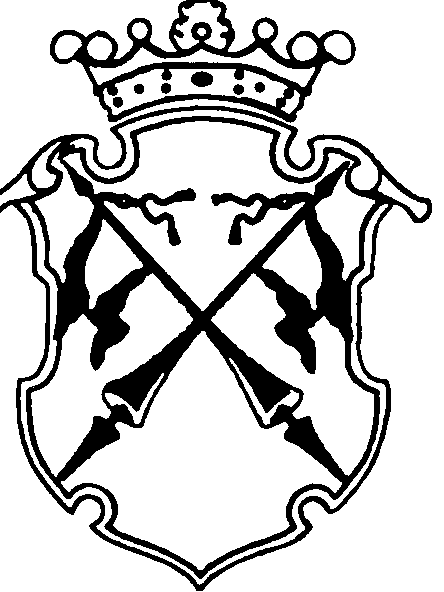 